杭州市富阳区财政局2022-2024年概、预算审核咨询服务框架协议单位采购项目征集文件 （电子招投标）编号:ZJPL-GKZB-20220823杭州市富阳区财政局浙江蟠龙工程审计咨询有限公司二〇二二年八月目  录第一部分      征集公告第二部分      投标人须知第三部分      采购需求第四部分      评标办法及评分标准第五部分      拟签订的合同文本第六部分      应提交的有关格式范例第一部分 征集公告项目概况杭州市富阳区财政局2022-2024年概、预算审核咨询服务框架协议单位采购项目征集项目的潜在投标人应在政采云平台（https://www.zcygov.cn/）获取（下载）征集文件，并于2022年9月21日9点00分00秒（北京时间）前递交（上传）响应文件。 一、项目基本情况                                                项目编号：    项目名称：杭州市富阳区财政局2022-2024年概、预算审核咨询服务框架协议单位采购项目预算金额（元）：28000000最高限制单价以杭州市富阳区财政局造价咨询历年付费标准为本次最高限价。采购需求：政府与国企投资类项目概、预算审核咨询服务，征集中介机构最多36家，详见采购需求。     合同履约期限：2年。 本项目接受联合体投标：是，否。二、申请人的资格要求：1. 满足《中华人民共和国政府采购法》第二十二条规定；未被“信用中国”（www.creditchina.gov.cn)、中国政府采购网（www.ccgp.gov.cn）列入失信被执行人、重大税收违法案件当事人名单、政府采购严重违法失信行为记录名单；2.落实政府采购政策需满足的资格要求：无专门面向中小企业货物全部由符合政策要求的中小企业制造，提供中小企业声明函；货物全部由符合政策要求的小微企业制造，提供中小企业声明函；服务全部由符合政策要求的中小企业承接，提供中小企业声明函；服务全部由符合政策要求的小微企业承接，提供中小企业声明函；要求以联合体形式参加，提供联合协议和中小企业声明函，联合协议中中小企业合同金额应当达到  %，小微企业合同金额应当达到 %;如果供应商本身提供所有标的均由中小企业制造、承建或承接，视同符合了资格条件，无需再与其他中小企业组成联合体参加政府采购活动，无需提供联合协议；要求合同分包，提供分包意向协议和中小企业声明函，分包意向协议中中小企业合同金额应当达到达到  % ，小微企业合同金额应当达到 % ;如果供应商本身提供所有标的均由中小企业制造、承建或承接，视同符合了资格条件，无需再向中小企业分包，无需提供分包意向协议；3.本项目的特定资格要求：无；4.单位负责人为同一人或者存在直接控股、管理关系的不同供应商，不得参加同一合同项下的政府采购活动；为采购项目提供整体设计、规范编制或者项目管理、监理、检测等服务后不得再参加该采购项目的其他采购活动。三、获取征集文件 时间：/至2022年9月21日 ，每天上午00:00至12:00 ，下午12:00至23:59（北京时间，线上获取法定节假日均可，线下获取文件法定节假日除外）地点（网址）：政采云平台（https://www.zcygov.cn/） 方式：供应商登录政采云平台https://www.zcygov.cn/在线申请获取征集文件（进入“项目采购”应用，在获取征集文件菜单中选择项目，申请获取征集文件）。 售价（元）：0 四、提交响应文件截止时间、开标时间和地点提交响应文件截止时间：2022年9月21日9点00分00秒（北京时间）投标地点（网址）：政采云平台（https://www.zcygov.cn/） 开标时间：2022年9月21日9点00分00秒开标地点（网址）：杭州市公共资源交易中心富阳分中心3号开标室[杭州市富阳区江连街27号行政服务中心A座4楼]， 政采云平台（https://www.zcygov.cn/）五、公告期限 自本公告发布之日起5个工作日。六、其他补充事宜1.供应商认为征集文件使自己的权益受到损害的，可以自获取征集文件之日或者征集文件公告期限届满之日（公告期限届满后获取征集文件的，以公告期限届满之日为准）起7个工作日内，以书面形式向征集人和采购代理机构提出质疑。质疑供应商对征集人、采购代理机构的答复不满意或者征集人、采购代理机构未在规定的时间内作出答复的，可以在答复期满后十五个工作日内向同级政府采购监督管理部门投诉。质疑函范本、投诉书范本请到浙江政府采购网下载专区下载。2.其他事项：（1）需要落实的政府采购政策：包括节约资源、保护环境、支持创新、促进中小企业发展等。详见征集文件的第二部分总则。（2）电子招投标的说明： 1）电子招投标：本项目以数据电文形式，依托“政府采购云平台（www.zcygov.cn）”进行招投标活动，不接受纸质响应文件。2）投标准备：注册账号--点击“商家入驻”，进行政府采购供应商资料填写；申领CA数字证书---申领流程详见“浙江政府采购网-下载专区-电子交易客户端-CA驱动和申领流程”；安装“政采云电子交易客户端”----前往“浙江政府采购网-下载专区-电子交易客户端”进行下载并安装。3）征集文件的获取：使用账号登录或者使用CA登录政采云平台；进入“项目采购”应用，在获取采购文件菜单中选择项目，获取征集文件。4）响应文件的制作：在“政采云电子交易客户端”中完成“填写基本信息”、“导入响应文件”、“标书关联”、“标书检查”、“电子签名”、“生成电子标书”等操作。5）采购人、采购机构将依托政采云平台完成本项目的电子交易活动，平台不接受未按上述方式获取征集文件的供应商进行投标活动； 6）对未按上述方式获取征集文件的供应商对该文件提出的质疑，采购人或采购代理机构将不予处理；7）不提供征集文件纸质版。8）响应文件的传输递交：投标人在响应截止时间前将加密的响应文件上传至政府采购云平台，还可以在响应截止时间前直接提交或者以邮政快递方式递交备份响应文件1份。备份响应文件的制作、存储、密封详见征集文件第二部分第15点—“备份响应文件”。9）响应文件的解密：投标人按照平台提示和征集文件的规定在半小时内完成在线解密。通过“政府采购云平台”上传递交的响应文件无法按时解密，投标供应商递交了备份响应文件的，以备份响应文件为依据，否则视为响应文件撤回。通过“政府采购云平台”上传递交的响应文件已按时解密的，备份响应文件自动失效。投标人仅提交备份响应文件，没有在电子交易平台传输递交响应文件的，投标无效。10）具体操作指南：详见政采云平台“服务中心-帮助文档-项目采购-操作流程-电子招投标-政府采购项目电子交易管理操作指南-供应商”。七、对本次征集提出询问、质疑、投诉，请按以下方式联系    1.征集人信息    名    称：杭州市富阳区财政局    地    址：杭州市富阳区富春街道富春街12号 传    真：/ 项目联系人（询问）：吴忠    项目联系方式（询问）：0571-63360923质疑联系人：颜柳尧质疑联系方式：0571-61708299     2.采购代理机构信息                名    称：浙江蟠龙工程审计咨询有限公司                 地    址：杭州市西湖区三墩镇西港发展中心西7幢501室    传    真：0571-56075250                项目联系人（询问）：方洪胜            项目联系方式（询问）：18069796119    质疑联系人：蒋婷婷               质疑联系方式：0571-56075250　　　　　　         3.同级政府采购监督管理部门                名    称：杭州市富阳区财政局政府采购监督管理科     地    址：杭州市富阳区富春街12号   传    真：0571-63325455    联系人 ：赵靓    监督投诉电话：0571-61772959         若对项目采购电子交易系统操作有疑问，可登录政采云（https://www.zcygov.cn/），点击右侧咨询小采，获取采小蜜智能服务管家帮助，或拨打政采云服务热线400-881-7190获取热线服务帮助。       CA问题联系电话（人工）：汇信CA 400-888-4636；天谷CA 400-087-8198。第二部分 投标人须知前附表一、总则1. 适用范围本征集文件适用于该项目的招标、投标、开标、资格审查及信用信息查询、评标、定标、合同、验收等行为（法律、法规另有规定的，从其规定）。2.定义2.1 “征集人”、“采购人”和“甲方”是指依法进行政府采购的国家机关、事业单位、团体组织。 2.2 “征集人”是指（采购人）和（招标代理机构）。2.3 “投标人”“供应商”系指是指响应招标、参加投标竞争的法人、其他组织或者自然人。2.4 “负责人”系指法人企业的法定负责人，或其他组织为法律、行政法规规定代表单位行使职权的主要负责人，或自然人本人。2.5“电子签名”系指数据电文中以电子形式所含、所附用于识别签名人身份并表明签名人认可其中内容的数据；“公章”系指单位法定名称章。因特殊原因需要使用冠以法定名称的业务专用章的，投标时须提供《业务专用章使用说明函》（附件4）。2.6“电子交易平台”是指本项目政府采购活动所依托的政府采购云平台（https://www.zcygov.cn/）。2.7 “▲” 系指实质性要求条款，“★”系产品采购项目中单一产品或核心产品， “”系指适用本项目的要求，“” 系指不适用本项目的要求。3. 采购项目需要落实的政府采购政策3.1 本项目原则上采购本国生产的货物、工程和服务，不允许采购进口产品。除非采购人采购进口产品，已经在采购活动开始前向财政部门提出申请并获得财政部门审核同意，且在采购需求中明确规定可以采购进口产品（但如果因信息不对称等原因，仍有满足需求的国内产品要求参与采购竞争的，采购人、采购机构不会对其加以限制，仍将按照公平竞争原则实施采购）。3.2 支持绿色发展3.2.1采购人拟采购的产品属于品目清单范围的，采购人及其委托的采购代理机构将依据国家确定的认证机构出具的、处于有效期之内的节能产品、环境标志产品认证证书，对获得证书的产品实施政府优先采购或强制采购。投标人须按征集文件要求提供相关产品认证证书。▲采购人拟采购的产品属于政府强制采购的节能产品品目清单范围的，投标人未按征集文件要求提供国家确定的认证机构出具的、处于有效期之内的节能产品认证证书的，投标无效。3.2.2 修缮、装修类项目采购建材的，采购人应将绿色建筑和绿色建材性能、指标等作为实质性条件纳入征集文件和合同。3.2.3为助力打好污染防治攻坚战，推广使用绿色包装，政府采购货物、工程和服务项目中涉及商品包装和快递包装的，供应商提供产品及相关快递服务的具体包装要求要参考《商品包装政府采购需求标准（试行）》、《快递包装政府采购需求标准（试行）》。3.3支持中小企业发展3.3.1中小企业，是指在中华人民共和国境内依法设立，依据国务院批准的中小企业划分标准确定的中型企业、小型企业和微型企业，但与大企业的负责人为同一人，或者与大企业存在直接控股、管理关系的除外。符合中小企业划分标准的个体工商户，在政府采购活动中视同中小企业。3.3.2在政府采购活动中，投标人提供的货物、工程或者服务符合下列情形的，享受中小企业扶持政策：3.3.2.1在货物采购项目中，货物由中小企业制造，即货物由中小企业生产且使用该中小企业商号或者注册商标；3.3.2.2在工程采购项目中，工程由中小企业承建，即工程施工单位为中小企业；3.3.2.3在服务采购项目中，服务由中小企业承接，即提供服务的人员为中小企业依照《中华人民共和国劳动合同法》订立劳动合同的从业人员。在货物采购项目中，投标人提供的货物既有中小企业制造货物，也有大型企业制造货物的，不享受中小企业扶持政策。以联合体形式参加政府采购活动，联合体各方均为中小企业的，联合体视同中小企业。其中，联合体各方均为小微企业的，联合体视同小微企业。3.3.3对于未预留份额专门面向中小企业的政府采购货物或服务项目，以及预留份额政府采购货物或服务项目中的非预留部分标项，对小型和微型企业的投标报价给予20%的扣除，用扣除后的价格参与评审。接受大中型企业与小微企业组成联合体或者允许大中型企业向一家或者多家小微企业分包的政府采购货物或服务项目，对于联合协议或者分包意向协议约定小微企业的合同份额占到合同总金额30%以上的，对联合体或者大中型企业的报价给予6%的扣除，用扣除后的价格参加评审。组成联合体或者接受分包的小微企业与联合体内其他企业、分包企业之间存在直接控股、管理关系的，不享受价格扣除优惠政策。（本项目不实行价格扣除）3.3.4符合《关于促进残疾人就业政府采购政策的通知》（财库〔2017〕141号）规定的条件并提供《残疾人福利性单位声明函》（附件1）的残疾人福利性单位视同小型、微型企业；3.3.5符合《关于政府采购支持监狱企业发展有关问题的通知》（财库[2014]68号）规定的监狱企业并提供由省级以上监狱管理局、戒毒管理局（含新疆生产建设兵团）出具的属于监狱企业证明文件的，视同为小型、微型企业。3.3.6可享受中小企业扶持政策的投标人应按照征集文件格式要求提供《中小企业声明函》，投标人提供的《中小企业声明函》与实际情况不符的，不享受中小企业扶持政策。声明内容不实的，属于提供虚假材料谋取中标、成交的，依法承担法律责任。3.3.7中小企业享受扶持政策获得政府采购合同的，小微企业不得将合同分包给大中型企业，中型企业不得将合同分包给大型企业。3.4支持创新发展3.4.1 采购人优先采购被认定为首台套产品和“制造精品”的自主创新产品。3.4.2首台套产品被纳入《首台套产品推广应用指导目录》之日起2年内，以及产品核心技术高于国内领先水平，并具有明晰自主知识产权的“制造精品”产品，自认定之日起2年内视同已具备相应销售业绩，参加政府采购活动时业绩分值为满分。3.5中小企业信用融资：为支持和促进中小企业发展，进一步发挥政府采购政策功能，杭州市财政局与省银保监局、市金融办、市经信局共同出台了《杭州市政府采购支持中小企业信用融资管理办法》，供应商若有融资意向，详见《政府采购支持中小企业信用融资相关事项通知》，或登陆杭州市政府采购网“中小企业信用融资”模块，查看信用融资政策文件及各相关银行服务方案。4. 询问、质疑、投诉4.1供应商询问供应商对政府采购活动事项有疑问的，可以提出询问，采购人或者采购代理机构应当在3个工作日内对供应商依法提出的询问作出答复，但答复的内容不得涉及商业秘密。供应商提出的询问超出采购人对采购代理机构委托授权范围的，采购代理机构应当告知供应商向采购人提出。4.2供应商质疑4.2.1提出质疑的供应商应当是参与所质疑项目采购活动的供应商。潜在供应商已依法获取其可质疑的征集文件的，可以对该文件提出质疑。4.2.2供应商认为征集文件、采购过程和中标结果使自己的权益受到损害的，可以在知道或者应知其权益受到损害之日起七个工作日内，以书面形式向采购人或者采购机构提出质疑，否则，采购人或者采购机构不予受理：4.2.2.1对征集文件提出质疑的，质疑期限为供应商获得征集文件之日或者征集文件公告期限届满之日起计算。4.2.2.2对采购过程提出质疑的，质疑期限为各采购程序环节结束之日起计算。对同一采购程序环节的质疑，供应商须一次性提出。4.2.2.3对采购结果提出质疑的，质疑期限自采购结果公告期限届满之日起计算。4.2.3供应商提出质疑应当提交质疑函和必要的证明材料。质疑函应当包括下列内容：　　4.2.3.1供应商的姓名或者名称、地址、邮编、联系人及联系电话；　　4.2.3.2质疑项目的名称、编号；　　4.2.3.3具体、明确的质疑事项和与质疑事项相关的请求；　　4.2.3.4事实依据；　　4.2.3.5必要的法律依据；4.2.3.6提出质疑的日期。供应商提交的质疑函需一式三份。供应商为自然人的，应当由本人签字；供应商为法人或者其他组织的，应当由法定代表人、主要负责人，或者其授权代表签字或者盖章，并加盖公章。质疑函范本及制作说明详见附件2。4.2.4采购人或者采购机构应当在收到供应商的书面质疑后七个工作日内作出答复，并以书面形式通知质疑供应商和其他与质疑处理结果有利害关系的政府采购当事人，但答复的内容不得涉及商业秘密。根据《杭州市财政局关于进一步加强政府采购信息公开优化营商环境的通知》（杭财采监〔2021〕17号）,采购人或者采购机构在质疑回复后5个工作日内，在浙江政府采购网的“其他公告”栏目公开质疑答复，答复内容应当完整。质疑函作为附件上传。4.2.5询问或者质疑事项可能影响采购结果的，采购人应当暂停签订合同，已经签订合同的，应当中止履行合同。4.3供应商投诉4.3.1质疑供应商对采购人、采购机构的答复不满意或者采购人、采购机构未在规定的时间内作出答复的，可以在答复期满后十五个工作日内向同级政府采购监督管理部门提出投诉。4.3.2供应商投诉的事项不得超出已质疑事项的范围，基于质疑答复内容提出的投诉事项除外。4.3.3供应商投诉应当有明确的请求和必要的证明材料。4.3.5 以联合体形式参加政府采购活动的，其投诉应当由组成联合体的所有供应商共同提出。投诉书范本及制作说明详见附件3。二、征集文件的构成、澄清、修改5．征集文件的构成5.1 征集文件包括下列文件及附件：5.1.1征集公告；5.1.2投标人须知；5.1.3采购需求；5.1.4评标办法；5.1.5拟签订的合同文本；5.1.6应提交的有关格式范例。5.2与本项目有关的澄清或者修改的内容为征集文件的组成部分。6. 征集文件的澄清、修改6.1已获取征集文件的潜在投标人，若有问题需要澄清，应于响应截止时间前，以书面形式向采购机构提出。6.2 采购机构对征集文件进行澄清或修改的，将同时通过电子交易平台通知已获取征集文件的潜在投标人。依法应当公告的，将按规定公告，同时视情况延长响应截止时间和开标时间。该澄清或者修改的内容为征集文件的组成部分。三、投标7. 征集文件的获取详见征集公告中获取征集文件的时间期限、地点、方式及征集文件售价。8.开标前答疑会或现场考察征集人组织潜在投标人现场考察或者召开开标前答疑会的，潜在投标人按第二部分投标人须知前附表的规定参加现场考察或者开标前答疑会。9.投标保证金本项目不需缴纳投标保证金。10. 响应文件的语言响应文件及投标人与采购有关的来往通知、函件和文件均应使用中文。11. 响应文件的组成11.1资格文件：11.1.1符合参加政府采购活动应当具备的一般条件的承诺函；11.1.2落实政府采购政策需满足的资格要求；11.1.3本项目的特定资格要求。11.2  商务技术文件：11.2.1投标函； 11.2.2授权委托书或法定代表人（单位负责人、自然人本人）身份证明；11.2.3联合协议；11.2.4分包意向协议；11.2.5符合性审查资料；11.2.6评标标准相应的商务技术资料；11.2.7商务技术偏离表；11.2.8政府采购供应商廉洁自律承诺书；11.2.9 本项目主要技术人员一览表11.3报价文件： 11.3.1开标一览表（报价表）。响应文件含有征集人不能接受的附加条件的，响应无效；投标人提供虚假材料响应的，响应无效。12. 响应文件的编制12.1响应文件分为资格文件、商务技术文件、报价文件三部分。各投标人在编制响应文件时请按照征集文件第六部分规定的格式进行，混乱的编排导致响应文件被误读或评标委员会查找不到有效文件是投标人的风险。12.2投标人进行电子投标应安装客户端软件—“政采云电子交易客户端”，并按照征集文件和电子交易平台的要求编制并加密响应文件。投标人未按规定加密的响应文件，电子交易平台将拒收并提示。12.3使用“政采云电子交易客户端”需要提前申领CA数字证书，申领流程请自行前往“浙江政府采购网-下载专区-电子交易客户端-CA驱动和申领流程”进行查阅。13.响应文件的签署、盖章13.1响应文件按照征集文件第六部分格式要求进行签署、盖章。▲投标人的响应文件未按照征集文件要求签署、盖章的，其响应无效。13.2为确保网上操作合法、有效和安全，投标人应当在响应截止时间前完成在“政府采购云平台”的身份认证，确保在电子投标过程中能够对相关数据电文进行加密和使用电子签名。13.3征集文件对响应文件签署、盖章的要求适用于电子签名。14. 响应文件的提交、补充、修改、撤回14.1 供应商应当在响应截止时间前完成响应文件的传输递交，并可以补充、修改或者撤回响应文件。补充或者修改响应文件的，应当先行撤回原文件，补充、修改后重新传输递交。响应截止时间前未完成传输的，视为撤回响应文件。响应截止时间后递交的响应文件，电子交易平台将拒收。14.2电子交易平台收到响应文件，将妥善保存并即时向供应商发出确认回执通知。在响应截止时间前，除供应商补充、修改或者撤回响应文件外，任何单位和个人不得解密或提取响应文件。14.3采购人、采购机构可以视情况延长响应文件提交的截止时间。在上述情况下，采购机构与投标人以前在响应截止期方面的全部权利、责任和义务，将适用于延长至新的响应截止期。15.备份响应文件 15.1投标人在电子交易平台传输递交响应文件后，还可以在响应截止时间前直接提交或者以邮政快递方式递交备份响应文件1份，但采购人、采购机构不强制或变相强制投标人提交备份响应文件。15.2备份响应文件须在“政采云投标客户端”制作生成，并储存在DVD光盘中。备份响应文件应当密封包装并在包装上加盖公章并注明投标项目名称，投标人名称(联合体响应的，包装物封面需注明联合体投标，并注明联合体成员各方的名称和联合协议中约定的牵头人的名称)。不符合上述制作、存储、密封规定的备份响应文件将被视为无效或者被拒绝接收。15.3直接提交备份响应文件的，投标人应于响应截止时间前在招标公告中载明的开标地点将备份响应文件提交给采购机构，采购机构将拒绝接受逾期送达的备份响应文件。15.4以邮政快递方式递交备份响应文件的，投标人应先将备份响应文件按要求密封和标记，再进行邮政快递包装后邮寄。备份响应文件须在响应截止时间之前送达征集文件第二部分投标人须知前附表规定的备份响应文件送达地点；送达时间以签收人签收时间为准。采购机构将拒绝接受逾期送达的备份响应文件。邮寄过程中，电子备份响应文件发生泄露、遗失、损坏或延期送达等情况的，由投标人自行负责。15.5投标人仅提交备份响应文件，没有在电子交易平台传输递交响应文件的，投标无效。16.响应文件的无效处理有征集文件第四部分第13项规定的情形之一的，响应无效。17.投标有效期17.1投标有效期为从提交响应文件的截止之日起90天。▲投标人的响应文件中承诺的投标有效期少于征集文件中载明的投标有效期的，投标无效。17.2响应文件合格投递后，自响应截止日期起，在投标有效期内有效。17.3在原定投标有效期满之前，如果出现特殊情况，采购机构可以以书面形式通知投标人延长投标有效期。投标人同意延长的，不得要求或被允许修改其响应文件，投标人拒绝延长的，其响应无效。四、开标、资格审查与信用信息查询18.开标 18.1采购机构按照征集文件规定的时间通过电子交易平台组织开标，所有投标人均应当准时在线参加。投标人不足3家的，不得开标。　18.2开标时，电子交易平台按开标时间自动提取所有响应文件。采购机构依托电子交易平台发起开始解密指令，投标人按照平台提示和征集文件的规定在半小时内完成在线解密。　18.3响应文件未按时解密，投标人提供了备份响应文件的，以备份响应文件作为依据，否则视为响应文件撤回。响应文件已按时解密的，备份响应文件自动失效。19、资格审查19.1开标后，采购人或采购机构将依法对投标人的资格进行审查。19.2采购人或采购机构依据法律法规和征集文件的规定，对投标人的基本资格条件、特定资格条件进行审查。19.3投标人未按照征集文件要求提供与基本资格条件、特定资格条件相应的有效资格证明材料的，视为投标人不具备征集文件中规定的资格要求，其响应无效。19.4对未通过资格审查的投标人，采购人或采购机构告知其未通过的原因。19.5合格投标人不足3家的，不再评标。20、信用信息查询20.1信用信息查询渠道及截止时间：采购机构将通过“信用中国”网站(www.creditchina.gov.cn)、中国政府采购网(www.ccgp.gov.cn)渠道查询投标人投标截止时间当天的信用记录。20.2信用信息查询记录和证据留存的具体方式：现场查询的投标人的信用记录、查询结果经确认后将与采购文件一起存档。20.3信用信息的使用规则：经查询列入失信被执行人名单、重大税收违法案件当事人名单、政府采购严重违法失信行为记录名单的投标人将被拒绝参与政府采购活动，其相应将被作为无效投标处理。20.4联合体信用信息查询：两个以上的自然人、法人或者其他组织组成一个联合体，以一个供应商的身份共同参加政府采购活动的，应当对所有联合体成员进行信用记录查询，联合体成员存在不良信用记录的，视同联合体存在不良信用记录。五、评标21. 评标委员会将根据征集文件和有关规定，履行评标工作职责，并按照评标方法及评分标准，全面衡量各投标人对征集文件的响应情况。对实质上响应征集文件的投标人，按照评审因素的量化指标排出推荐入围供应商先后顺序，并按顺序提出授标建议。详见征集文件第四部分评标办法。六、定 标22. 确定入围供应商采购代理机构将自评审结束之日起2个工作日内将评审报告送交采购人。采购人将自收到评审报告之日起5个工作日内按照评审报告推荐顺序确定入围供应商。23. 入围通知与入围结果公告23.1采购代理机构将在自中标人确定之日起2个工作日内，在发布征集公告的网站上公告入围结果,同时向入围供应商发出入围通知书。23.2入围结果公告应当包括以下主要内容： （一）采购项目名称、编号； （二）征集人的名称、地址、联系人和联系方式； （三）入围供应商名称、地址及排序； （四）最高入围价格或者最低入围分值； （五）入围产品名称、规格型号或者主要服务内容及服务标准，入围单价； （六）评审小组成员名单； （七）采购代理服务收费标准及金额； （八）公告期限； （九）省级以上财政部门规定的其他事项。23.3公告期限为1个工作日。23.4入围供应商的清退和补充规则在下列情形下甲方有权清退入围供应商，而不需要承担任何责任：1）入围供应商实质性违反本协议约定的；2）入围供应商有违反合同约定或其职责、义务的行为，在采购人指定期限内未予以纠正或补救的；3）入围供应商资质吊销或注销的；4）入围供应商泄漏委托方的秘密或与第三方串通损害采购人利益的；由此造成的经济损失，入围方应予赔偿；存在违法违规行为的，由相关部门进行处理；5）采购人针对项目服务时限、质量有权提出要求，由于入围供应商原因，项目服务时限超出委托时限或质量不合格的；6）入围供应商与项目相关单位或个人私下交易，接受财物、吃请等违纪行为经查实的；存在违法违规行为的，由相关部门进行处理；7）入围供应商在审核咨询过程中将资料丢失的；由此造成的经济损失，入围供应商应予赔偿；存在违法违规行为的，由相关部门进行处理；8）在入围供应商违约情形下，采购人有权对本项目合同进行必要的变更。 因入围供应商违约导致合同解除的，入围供应商应按本项目正常计算酬金的 20%支付违约金。9）入围供应商提供服务时，需按委托人要求时限完成，无正当理由，未按时完成的将解除合同。10）执行纠错机制，即因审核项目结果存在较大争议，相关单位提出投诉，并确认入围供应商为责任方的，采购人有权终止合同。11）确定入围供应商后，采购人有权对入围供应商提供的人员名单、注册证明、执业资格、人事关系、业绩材料等相关资料到相关部门进行核实，如投标文件存在虚假情况，则取消中标候选人的中标资格，存在违法违规行为的，由相关部门进行处理；12）如遇到政策变化或者其他不可抗力因素，本协议自动解除。除剩余入围供应商不足入围供应商总数70%且影响框架协议执行的情形外，框架协议有效期内，征集人不得补充征集供应商。合同授予24. 合同主要条款详见第五部分拟签订的合同文本。25. 合同的签订25.1 征集人与入围供应商应当通过电子交易平台在入围通知书发出之日起三十日内，按照征集文件确定的事项签订政府采购合同，并在合同签订之日起2个工作日内依法发布合同公告。25.2入围供应商按规定的日期、时间、地点，由法定代表人或其授权代表与采购人代表签订合同。如入围供应商为联合体的，由联合体成员各方法定代表人或其授权代表与采购人代表签订合同。25.3如签订合同并生效后，供应商无故拒绝或延期，除按照合同条款处理外，列入不良行为记录一次，并给予通报。25.4入围供应商拒绝与采购人签订合同的，采购人则将授予排序在该投标人之后的下一个投标人。25.5采购合同由采购人与中标供应商根据征集文件、响应文件等内容通过政府采购电子交易平台在线签订，自动备案。26. 履约保证金拟签订的合同文本要求入围供应商提交履约保证金的，供应商应当以支票、汇票、本票或者金融机构、担保机构出具的保函等非现金形式提交。履约保证金的数额不得超过政府采购合同金额的1%。鼓励和支持供应商以银行、保险公司出具的保函形式提供履约保证金。采购人不得拒收履约保函。政府采购货物和服务项目中，采购单位可根据杭州市政府采购网公布的供应商履约评价情况减免履约保证金。供应商履约验收评价总分为100分的，采购单位应当免收履约保证金；评价总分在90分以上的，收取履约保证金不得高于合同金额0.5%；评价总分在90分以下或者暂无评分的，收取履约保证金不得高于合同金额1%。供应商可登录政采云平台-【金融服务】—【我的项目】—【已备案合同】以保函形式提供：1、供应商在合同列表选择需要投保的合同，点击[保函推荐]。2、在弹框里查看推荐的保函产品，供应商自行选择保函产品，点击[立即申请]。3、在弹框里填写保函申请信息。具体步骤：选择产品—填写供应商信息—选择中标项目—确认信息—等待保险/保函受理—确认保单—支付保费—成功出单。政采云金融专线400-903-9583。八、电子交易活动的中止27. 电子交易活动的中止。征集过程中出现以下情形，导致电子交易平台无法正常运行，或者无法保证电子交易的公平、公正和安全时，采购机构可中止电子交易活动：27.1电子交易平台发生故障而无法登录访问的； 27.2电子交易平台应用或数据库出现错误，不能进行正常操作的；27.3电子交易平台发现严重安全漏洞，有潜在泄密危险的；27.4病毒发作导致不能进行正常操作的； 27.5其他无法保证电子交易的公平、公正和安全的情况。28.出现以上情形，不影响采购公平、公正性的，采购组织机构可以待上述情形消除后继续组织电子交易活动，也可以决定某些环节以纸质形式进行；影响或可能影响采购公平、公正性的，应当重新征集。九、验收29.验收29.1采购人组织对供应商履约的验收。大型或者复杂的政府采购项目，应当邀请国家认可的质量检测机构参加验收工作。验收方成员应当在验收书上签字，并承担相应的法律责任。如果发现与合同中要求不符，供应商须承担由此发生的一切损失和费用，并接受相应的处理。29.2采购人可以邀请参加本项目的其他投标人或者第三方机构参与验收。参与验收的投标人或者第三方机构的意见作为验收书的参考资料一并存档。29.3严格按照采购合同开展履约验收。采购人成立验收小组，按照采购合同的约定对供应商履约情况进行验收。验收时，按照采购合同的约定对每一项技术、服务、安全标准的履约情况进行确认。验收结束后，应当出具验收书，列明各项标准的验收情况及项目总体评价，由验收双方共同签署。验收结果与采购合同约定的资金支付及履约保证金返还条件挂钩。履约验收的各项资料应当存档备查。29.4验收合格的项目，采购人将根据采购合同的约定及时向供应商支付采购资金、退还履约保证金。验收不合格的项目，采购人将依法及时处理。采购合同的履行、违约责任和解决争议的方式等适用《中华人民共和国民法典》。供应商在履约过程中有政府采购法律法规规定的违法违规情形的，采购人应当及时报告本级财政部门。第三部分   采购需求属于实质性要求条款的，已用符号“▲”标明，否则属于非实质性要求。“★”系产品采购项目中的核心产品。一、服务期限服务期限为自合同签订之日起2年内至委托项目完成审核通过验收之日止。二、征集数量征集的中介机构数量最多为36家，若评审结束或在框架协议签署阶段，因投标人或框架协议乙方原因造成实际入围家数不足36家的，按照实际入围家数确定本次征集的中介机构数量。三、选取方式采用框架协议的方式，第二阶段采用“直接选定”的形式从协议单位中选取实施单位。四、最高限制单价以杭州市富阳区财政局造价咨询历年付费标准为本次最高限价。五、支付形式政府与国企投资类项目的财政委托审核，由区财政局统一向中介咨询机构支付咨询服务费。支付方式为每年集中付费两次，具体付费时间按区财政局年度预算安排为准。具体按照《富阳区政府与国企投资类项目财政审核管理办法》约定执行。六、服务内容1.审核范围：政府与国企投资类项目概预算审核工作范围包括概算审核范围和预算审核范围。（1）概算审核范围：（1.1）纳入富阳区投资项目计划总投资500万（含）以上的概算项目。（1.2）各乡镇（街道）、部门、区属国有企业使用自筹资金，工程造价在500万元（含）以上的工程建设类项目（含经营性项目），尚未实施的，可以委托区财政局进行概算审核。（1.3）其他需要审核的政府专项概算项目。（2）预算审核范围： （2.1）富阳区投资项目计划内项目；（2.2）政府专项（项目类）；（2.3）国家、省、市及本级财政拼盘项目；（2.4）定额补助、比例补助、以奖代补等补助项目（基本建设类）；（2.5）各乡镇（街道）、部门、区属国有企业使用自筹资金，工程造价在30万元（含）以上的工程建设类项目（含经营性项目），尚未实施的，可以委托区财政局进行预算审核。（2.6）其他需财政审核的项目。七、服务要求1.服务质量要求（1.1）乙方应确保项目审核工作质量，按甲方时间要求完成审核工作。项目审核应当严格遵守国家的有关法律、法规、制度及有关执业规范要求，乙方对审核意见的真实性、完整性、合法性、准确性负法律责任。乙方出具的审核报告只向甲方提供，不得自行提供给清单编制单位、建设单位或其他单位，自行对外提供审核报告的，甲方可终止委托审核协议，情节严重的，将依法追究乙方和相关责任人的法律责任。 （1.2）乙方应建立三级复核制度,并在提交审核稿的同时提交内部复核流程意见单(需要三级签字盖章并签署明确复核意见)。 （1.3）在完成项目审核时，乙方需出具审核报告，并按要求做好造价指标统计,并按照相关法律法规要求做好资料归档工作。 （1.4）乙方在合同签订时确定审核人员名单，未经甲方批准不得随意更换审核人员。乙方对审核业务不得转包，不得用未经批准的审核人员进行审核。（1.5）具体参照《富阳区政府与国企投资类项目财政审核管理办法》执行。如富阳区有新文件出台，按新文件执行。2.时限要求在建设单位正确、完整地提交概预算审核资料的前提下，概预算审核完成时限按送审项目金额划分如下：（2.1）概算审核（按工程费用划分档次）：5000万元（含）以上：10个工作日；5000万元以下：7个工作日。（2.2）预算审核（按项目送审金额划分档次，其中同时送审的若干项目因特殊原因需同一个中介咨询机构审核的，按合计金额划分）：5000万元（含）以上：15个工作日；200万元（含）至5000万元：10个工作日；200万元以下：7个工作日。（2.3）变更预算审核：无特殊情况变更预算项目审核承诺完成时限为10个工作日。（2.4）PPP、EPC、片区开发等项目合同另有规定的，概预算审核时限按照合同约定执行。八、项目组人员组成及技术保障要求项目组成员包括：具有相应的造价执业资格证书的项目组成员不得少于6名，其中一级注册造价师不得少于3名（或在有效期内的原注册造价师资格）。九、考核标准审核中心负责对中介咨询机构的预算编制、概预算审核、综合考评、快件办理、附加分等方面进行考核考评。单位考核以年度总分计，年度总分由预算编制、概预算审核、综合考评、快件办理、附加分等五部分组成，其中：预算编制占20%、概预算审核占60%、综合考评占10%、快件办理占10%，共计100分，附加分不超过5分。未参与富阳区政府与国企投资项目预算编制的中介咨询机构，概预算审核部分占80%。具体考核标准详见《富阳区政府与国企投资类项目财政审核管理办法》。富财预审〔2022〕191号 关于印发《富阳区政府与国企投资类项目财政审核管理办法》的通知 局相关科室，各中介咨询机构：《富阳区政府与国企投资类项目财政审核管理办法》已经局党委同意，现印发给你们，请认真贯彻执行。                           杭州市富阳区财政局                             2022年7月29日抄送：各乡镇人民政府，各街道办事处，区政府各部门，各区属国有企业。杭州市富阳区财政局                    2022年7月29日印发  校对人：预算审核中心  颜柳尧富阳区政府与国企投资类项目财政审核管理办法总则为规范政府与国企投资类项目概预算财政审核工作，加强对中介咨询机构的监督管理，规范中介咨询机构执业行为，提高财政审核质量和时效，确保项目有序、高效推进，制定本办法。本办法所称政府投资类项目是指运用政府预算资金和纳入财政预算管理的各类专项建设资金，政府性融资以及其他政府性资金，对社会公益事业以及需要政府扶持发展的产业技术开发等领域进行的基本建设投资项目；国企投资类项目是指区属国有企业出资建设或区属国有企业与社会资本合作的基本建设投资项目。本办法所称杭州市富阳区财政项目预算审核中心（以下简称“审核中心”）主要承担以下职责：贯彻执行中央、省、市财政项目预算审核规范及标准。参与政府投资项目可行性研究、初步设计、扩初设计、施工图会审等有关工作。协助开展区级政府投资项目资金管理、估概算论证审核工作，协助开展区级重大项目财政资金使用情况的监督检查和绩效评审。参与区级部门项目支出预算审核工作。负责对财政性安排的基本建设投资项目依法进行概算和预算审查等具体工作。完成杭州市富阳区财政局交办的其他任务。本办法所称中介咨询机构是指经公开招标，入围后接受委托，对项目投资、工程造价的确定与控制提供专业咨询服务的企业。本办法所称专业技术人员是指通过工程造价资格考试，取得相应资格证书，并经登记注册取得执业印章，从事工程造价活动的专业人员。本办法所称年度为签订合同后连续12个月为一个年度。富阳区政府与国企投资类项目的财政审核范围、审核流程、审核资料、审核时限、单位及人员管理、委托审核、考核考评、费用结算、档案管理等内容，依照本办法执行。审核范围政府与国企投资类项目概预算审核工作范围包括概算审核范围和预算审核范围。概算审核范围：纳入富阳区投资项目计划总投资500万（含）以上的概算项目。各乡镇（街道）、部门、区属国有企业使用自筹资金，工程造价在500万元（含）以上的工程建设类项目（含经营性项目），尚未实施的，可以委托区财政局进行概算审核。其他需要审核的政府专项概算项目。预算审核范围：富阳区投资项目计划内项目；政府专项（项目类）；国家、省、市及本级财政拼盘项目；定额补助、比例补助、以奖代补等补助项目（基本建设类）；各乡镇（街道）、部门、区属国有企业使用自筹资金，工程造价在30万元（含）以上的工程建设类项目（含经营性项目），尚未实施的，可以委托区财政局进行预算审核。其他需财政审核的项目。不予审核的预算项目：村级自筹资金项目；补助金、救助金、保险金等专项政策计划项目；规划编制、创意、策划、文化艺术、宣传等工作经费项目；检测、监测、试验、勘探、设计、软件系统、评估等市场收费类项目；家具、设备等可单独采购的非建设工程类项目；其他符合文件规定的项目。预算项目送审实行限价归口管理。为加快项目推进速度，对于造价小的项目在审批流程上进行精简，实行不同的归口管理：工程造价在30万元（含）以上的基本建设投资项目由区财政局审核并出具预算核准函，进入招投标程序；工程造价在30万元（不含）以下的基本建设投资项目由项目主管部门、乡镇（街道）、区属国企根据自身实际和项目特点自行确定审核方式。属于政府与国企投资类项目的专业设备、无价材料、艺术文化类等无法定性定量审核项目，招标时应设立最高限价，最高限价由招标人组织（委托）询价并报区财政局相关管理科室备案，审核中心不再审核。属于同一工程中不可独立招标部分的，可将最高限价在预算核准函中列明。审核流程政府与国企投资类项目财政审核工作流程如下图所示：审核资料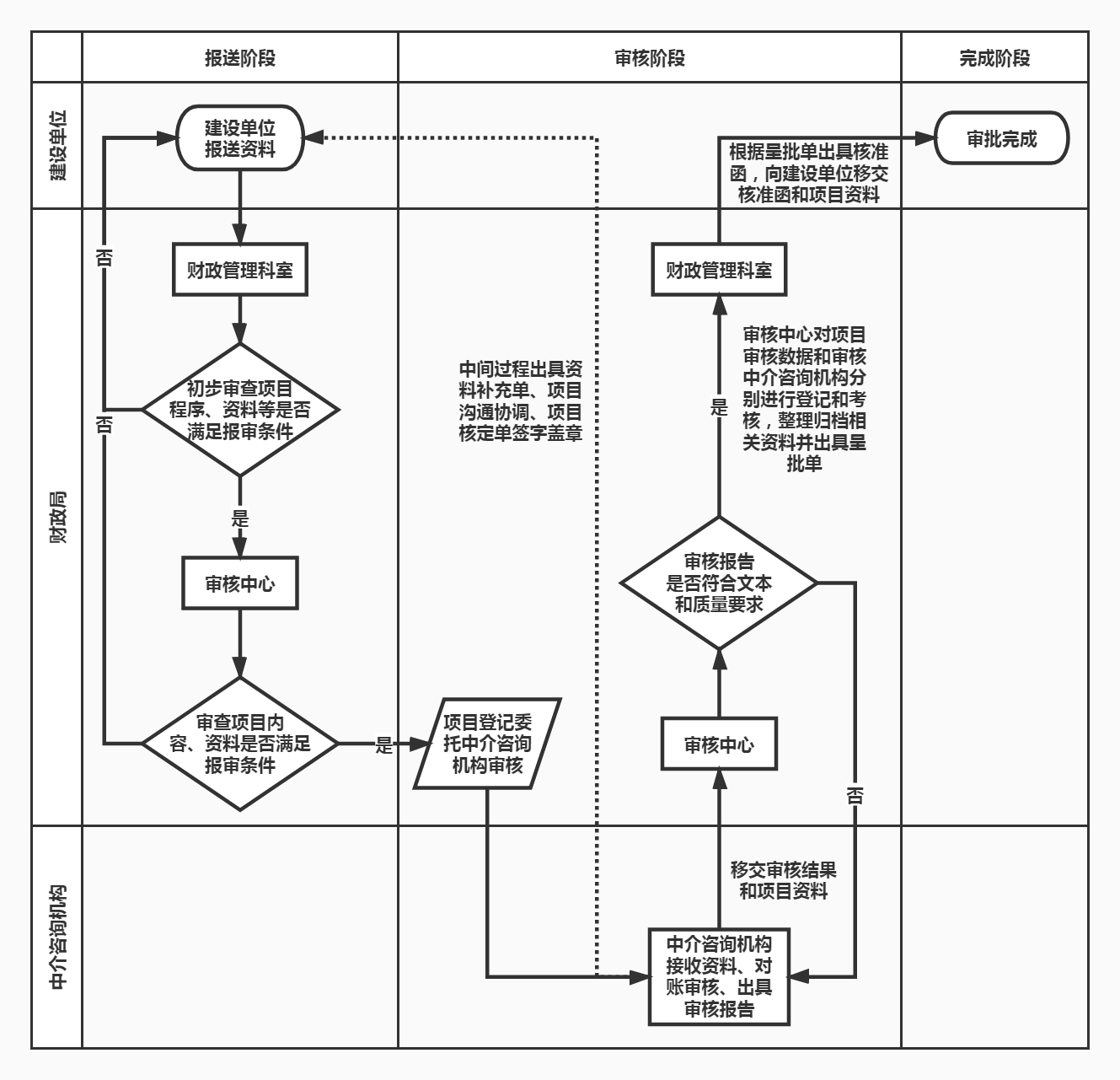 政府与国企投资类项目财政审核工作开展前，建设单位填写概预算审核登记审批表（附表1），属于自筹资金项目的，需同时填报自筹资金项目委托财政审核申请表（附表2），并将送审资料报送区财政局相关财政管理科室，建设单位对送审资料的真实性、完整性、合法性负责，送审资料不符合要求的不予接收。概算项目送审资料如下（根据具体情况选择报送）：项目建议书或可研批复（赋码信息表）；初步设计文本；初步设计审查会议纪要；概算书（含电子版）；工程量计算稿；土地预审批复及有关用地、拆迁费用的说明；渣土消纳场地的说明；EPC、社会资本合作模式项目的合同、会议纪要；其他相关资料。预算项目送审资料如下（根据具体情况选择报送）：初步设计批复（无初步设计批复的小型项目需提供年度计划、项目批复、会议纪要等）；地质勘察报告；全套施工图（含CAD版施工图）；施工图审查报告；工程预算书（含电子版）；工程量计算稿；国网公司业务联系单；相关会议纪要或专家论证报告；无价材料清单及价格确认表、最高限价审批表、询价报告；渣土外运的运距说明；EPC、社会资本合作模式项目的合同、会议纪要；其他相关资料。变更预算项目送审时应当包括下列资料：初步设计批复；变更审批表（现场踏勘表）设计联系单；变更部分前后对应施工图（含CAD版施工图）；变更预算书（含电子版）；工程量计算稿；招标文件；投标文件；施工合同及补充合同（协议）；相关变更会议纪要；其他相关资料。建设单位送审资料出现下列情形，区财政局相关财政管理科室不予接收，待主管部门出具计划调整手续后再予以接收送审：送审金额超过主管部门立项计划下达数的；送审建设内容与立项计划不一致的。不涉及区级财政资金增加的专项项目出现送审金额超过主管部门立项计划下达数的，由建设单位出具超计划金额处理说明，经主管部门同意后，再予以接收送审。审核时限在正确、完整地提交上述概预算审核资料的前提下，概预算审核完成时限按送审项目金额划分如下：概算审核（按工程费用划分档次）：1.5000万元（含）以上：10个工作日；2.5000万元以下：7个工作日。预算审核（按项目送审金额划分档次，其中同时送审的若干项目因特殊原因需同一个中介咨询机构审核的，按合计金额划分）：1.5000万元（含）以上：15个工作日；2.200万元（含）至5000万元：10个工作日；3.200万元以下：7个工作日。变更预算审核：无特殊情况变更预算项目审核承诺完成时限为10个工作日。PPP、EPC、片区开发等项目合同另有规定的，概预算审核时限按照合同约定执行。各中介咨询机构接收项目送审资料后，应在1个工作日内审查相关资料是否齐全，并将所缺资料以概（预）算项目审核资料补充通知单（附表3）的形式一次性告知送审单位，审核计时暂停，待资料补充完整后继续计时。同时，中介咨询机构应报送财政委托审核项目概预算审核小组成员表（附表4），明确各专业技术人员负责审核的内容，做到审核人员专业能力和审核内容相匹配。各中介咨询机构在审核过程中因资料不完整等原因需建设单位补充相关资料的，须及时将所缺资料以概（预）算项目审核资料补充通知单的形式一次性告知送审单位，审核计时暂停，待资料补充完整后继续计时。资料补充通知单可以采用纸质、电子文档、短信、微信、QQ等形式，但应有建设单位确认收到的回复。各中介咨询机构必须严格按要求在承诺时限内完成项目审核，若逾期则按本办法进行扣分扣费。单位及人员管理中介咨询机构发生各项变更、升级、注销等情形时应进行变更登记，填报中介咨询机构变更登记表（附表5），并提交相关资料。审核团队成员发生执业资格增项、注销等情形，所在中介咨询机构应填报专业技术人员专业增销登记表（附表6），并提交相应的证明电子资料清单（扫描件或照片）。审核团队成员发生人员变更替换的，替换人员应为本单位自有人员且执业资格、职称、业绩等条件不得低于被替换人员，替换人员应在本单位缴纳社保满1个月，方可开展业务审核，并填报专业技术人员变更登记表（附表7），提交以下电子资料清单（扫描件或照片）：身份证扫描件；与中介咨询机构签订的劳动合同；社会基本养老保险证明；专业技术人员执业资格证书（含变更页）、印章。上述变更事项应在变更后5个工作日内书面报告审核中心，因人员变动导致相关专业或行业不满足审核要求，则暂停该专业或行业的委托审核业务，逾期报告的按第十二章综合考评评分标准扣分。委托审核政府与国企投资类项目概预算委托审核的业务分配原则：按专业按轮次随机抽签。审核中心按建筑、安装、水利、交通四个专业和大型桥梁、隧道、铁路、城市轨道以及土地整理、地质灾害、仿古建筑、变配电、通信、水运等特殊业务特殊行业建立相应抽签池，每个抽签池按轮次进行抽签，每一项目的中签单位由审核管理系统随机抽取，抽签后中签单位退出本轮抽签，等待本轮结束后，进入下一轮抽签。如遇加急项目，中签单位因人员力量不满足，无法按时胜任自愿放弃的，由中签单位以书面或其他形式提交放弃审核说明，参与下一项目抽签，本项目重新抽签。以下情形视同一轮：建设工程的主体项目预算审核由原概算审核单位延续审核的；同一建设单位的同一系列工程或者同一项目（线路）的不同标段工程等系列项目委托同一单位审核的。如因中介咨询机构自身原因，主动申请暂停业务的，需书面提交申请，写明申请暂停的理由、专业、期限等，暂停业务期间退出相应的抽签池。为确保财政审核质量和时效，对中介机构实行动态管理，审核团队成员实际持证在岗不少于6人（一级造价师不少于3人）的单位可以参与所有业务审核。因人员变动导致审核团队成员减少的，实际持证在岗为4-5人（一级造价师不少于2人）的单位，只能参与2亿元以下的业务；实际持证在岗少于4人（一级造价师少于2人）的单位，暂停业务，限期3个月整改，整改不到位的解除框架协议。审核团队成员同时满足下列条件，认定为实际持证在岗。与本单位签订劳动合同，在本单位缴纳社会基本养老保险，执业资格证书注册在本单位，入职后三个月内参与过本单位与工程造价有关的编制、审核业务（以签字为准），不同时满足的，认定为非实际持证在岗。中介咨询机构在审核过程中，某一专业或行业项目连续退回达到3次的，视同该单位没有开展该专业或行业的审核能力，审核中心将停止该专业或行业的业务分配。中介咨询机构应当本着“不唯增、不唯减、只唯实”的审核理念，遵循依法、公正、客观、独立的审核原则进行政府与国企投资类项目概预算审核，并对其出具的项目审核报告承担相应法律责任。执行“谁审核谁负责”的原则，审核报告应当由主审人员提交，严禁审核人员在中介咨询机构间串岗审核。中介咨询机构在完成初审报告后，须经内部三级复核（附表8）,并在附表中注明存在问题及处理情况。项目审核实行回避制度，项目审核中介咨询机构、审核人员与被审核项目单位有直接关系有可能影响审核公正性的应当回避。考核考评审核中心负责对中介咨询机构的预算编制、概预算审核、综合考评、快件办理、附加分等方面进行考核考评。单位考核以年度总分计，年度总分由预算编制、概预算审核、综合考评、快件办理、附加分等五部分组成，其中：预算编制占20%、概预算审核占60%、综合考评占10%、快件办理占10%，共计100分，附加分不超过5分。未参与富阳区政府与国企投资类项目预算编制的中介咨询机构，概预算审核部分占80%。单位考核按季以一定的方式进行公示，实行过程管理，审核中心对季度考核排名靠后的单位进行提醒约谈。预算编制预算编制考核总分100分，以差错扣分的原则进行考核，以20%计入年度总分。考核内容：主要单项造价误差率30%以上（含）的、总造价绝对误差率3%（含）以上的、其他依据。主要单项是指金额占工程总造价2%（含）以上的单项。总造价绝对误差率是指编制项目核增造价误差绝对值与核减造价误差绝对值之和与预算编制总造价的相比值。预算编制因单价、工程量原因导致单项造价绝对误差率30%（含）以上的，每项扣5分。预算编制总造价绝对误差3%（含）以上的，视项目大小和情节轻重扣5-20分。考核标准根据项目金额大小和绝对误差率多少划分档次，具体扣分标准如下表：其他依据是指送审的预算编制存在以下问题的，每发现一次视情节轻重扣5至10分：1.提供的预算书与设计图纸不一致的，扣5分；2.由于编制单位编制问题造成超计划投资或远低计划投资的，需要退回重新设计和编制预算的扣5分；3.编制单位违背编制原则，按建设单位意图编制预算，扣10分；4.违背其他未列明考核项目每项扣5分。概预算审核概预算审核考核满分100分，对每个项目的审核成果进行复核抽查，计算月度平均得分和年度平均得分，年终以60%或80%计入年度总分。概预算审核考核的内容为：响应时间和审核时限、审核报告文本质量、审核成果质量。响应时间和审核时限考核满分20分。响应时间考核内容为以各中介咨询机构投标服务响应时间为标准，接到审核中心通知后，未在投标服务响应时间内到达审核中心的，扣1分，每推迟一天扣2分/天，累计扣减不超过4分，响应时间超过48小时的，视为拒接业务，该项目重新抽签，该中介机构不再参加本轮业务抽签。审核时限考核内容为中介咨询机构接受项目委托并确认资料齐全并之日起，在规定期限内是否完成项目审核。概预算审核（包括变更审核）逾期的，每天扣减该项目1%的基础审核费，累计扣减不超过该项目审核费用的总额；扣2分/天，累计扣减不超过16分。符合本办法第二十一条、第二十二条、第二十三条规定的，审核时间可剔除补充资料时间。审核报告文本质量考核满分10分，审核报告文本未符合下列要求的，每处扣0.5分，累计扣减不超过10分。1.审核报告应加盖中介咨询机构公章，并经具体审核人员、中介咨询机构负责人签字盖章确认；2.审核报告应反映项目基本情况、审核依据、审核过程中发现的主要问题及审核结果等；3.审核报告需提供核定金额确认表（附表9、附表10）和对比表；4.提供审核报告的同时应提供相应造价软件电子版本和真实、明确、清晰的对账资料。审核成果质量考核满分为70分，以复查退回次数和绝对误差率为考核标准。复查退回的，同一个项目一次退回扣项目考核分值10分，基础审核费用5%，绩效奖励费用70%；二次退回扣项目考核分值20分，基础审核费用15%，绩效奖励费用100%；三次退回扣项目考核分值30分，基础审核费用30%，绩效奖励费用100%，并按本办法第三十四条执行。同时，对工程费用绝对误差金额在300万元以上的，扣项目考核分值30分和基础审核费用30%，绩效奖励费用按退回次数扣减。编制单位和审核单位如对项目考核有异议的，须在审核结束后3个工作日内书面向审核中心提交考核异议申请表（附表11），并附相关证明材料。快件办理快件办理考核总分100分，以10%计入年度总分。考核内容：项目审核节约时间。因项目进度等客观因素确需加急审核的项目，按照本办法第五章规定的完成时限每提前完成1天加0.5分，单个项目最高加5分，一个中介咨询机构年度最高加100分。资料补充通知单仅作为项目审核是否逾期凭证，不作快件办理缩减时间依据。综合考评综合考评总分100分，考核内容包括：中介咨询机构的专业配置、办公条件、制度建设、档案管理、执业态度、有无投诉、服务对象评价等情况。综合考评以10%计入年度总分。具体计分标准如下表：中介咨询机构综合考评表附加分附加分包括附加加分和附加扣分，是在年度总分基础上直接加扣的分。附加加分、附加扣分分值均在5分范围内。附加加分考核内容包括审核单位发现编制单位重大错误（漏项）、专项审核重大贡献；提出重大改进、重大贡献的合理化建议或设计方案优化意见采纳等。审核单位发现编制单位重大错误（漏项），且该重大错误（漏项）非建设单位、设计单位、勘察单位等职能、技术部门调整引起，而是因提出合理化建议扣减或编制原因出现该重大错误（漏项）引起的，则按占项目造价比例划分三个档次（含下限，不含上限）：10%～15%、15%～20%、20%以上，分别奖励0.2分、0.4分、0.6分，其中合理化建议或设计方案优化意见被建设单位采纳，节约投资30万元以上，未达到项目造价比例10%的，加0.1分。其他附加加分比照审核单位发现编制单位重大错误（漏项）类执行，对中介咨询机构审核中未发现编制重大错误(漏项)等，按占项目造价比例划分三个档次（含下限，不含上限）：10%～15%、15%～20%、20%以上，分别扣0.2分、0.4分、0.6分。入围中介咨询机构审核人员存在机构间串岗审核的扣0.2分/次，拒接业务的扣0.2分/次（不含加急项目）。中介咨询机构被区纪（监）委，区住建局、区审计局等部门警告或通报批评等处理或处罚的，视情节严重程度扣1-3分。中介咨询机构及其审核人员有下列情形的，暂停3个月审核业务，并扣除年度考核分值0.3分。审核中拖沓延误造成不良影响的；项目退回两次以上（含）的情况发生2次的；主动申请暂停业务达到3次的；复核中发现具体审核人员与审核团队成员不一致，也未书面报告人员变动情况的；工作态度不端正或审核不负责的。如：具体审核人员对图纸情况不了解、无法提供或提供虚假工程量计算稿计算模型、未认真审核工程量或单价、大部分工程量或单价计算错误等。中介咨询机构及其审核人员有下列情形的，暂停6个月审核业务，并扣除年度考核分值0.5分。年度考核排名末2位的；将财政委托审核业务委托非本单位固定职工审核的；连续3次逾期；一个考核年度内累计5次逾期且占已完成项目数量10%（含）以上的。中介咨询机构及其审核人员有下列情形的，区财政局可解除框架协议，追回审核费用。没有按照造价咨询服务程序和步骤开展工作，导致造价咨询服务结果产生负面影响的，或重大违纪违规问题应当披露而未披露的；发生将委托的造价咨询服务业务分包、转包给其他单位或个人的；在项目审核过程中不履行回避义务的；审核中未发现编制中重大错误造成实质性损失或严重后果的；向审核项目相关单位或个人索要财物，接受馈赠或参加违反“依法、公正、客观、独立”原则的其他活动被查实的;违反保密规定泄漏审核资料或私自交于其他单位查实的;中介咨询机构或其审核人员有其他违背执业原则损害委托人利益的事项的；被富阳区各行业监督管理部门列为“黑名单”的；服务期限内累计暂停业务达到3次的（不含主动申请）或暂停业务时间累计超过9个月的或拒接财政委托的审核业务达到3次的（不含加急项目）。实际持证在岗少于4人（一级造价师少于2人）的单位，3个月内未整改到位的。其他违反法律、行政法规等行为。考核结果应用区财政局根据年度考核情况发布考核结果通报，确定考核排名前25%（含）为优秀，25%(不含)-50%（含）为良好。对年度考核前50%的单位予以奖励，当年中介机构业务考核总扣减费用按排名全额奖励给考核前50%的单位。具体奖励金额为：，其中n为中介机构排名，k=入围造价咨询企业当年业务考核排名前50%的企业数量值。年度内被区纪委、区住建、区财政等相关部门处理处罚、通报或列入警示名单的中介不得计取奖励费用。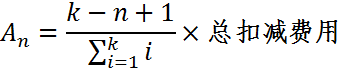 费用结算政府与国企投资类项目的财政委托审核，由区财政局统一向中介咨询机构支付咨询服务费。支付方式为每年集中付费两次，具体付费时间按区财政局年度预算安排为准。咨询服务费计费采用业务基础咨询收费和业务绩效奖励收费相结合的办法计算。咨询服务费基础费用以委托项目审定工程费用为计费基数，绩效奖励费用以净核减工程费用为计费基数。具体根据合同约定执行。单个审核项目的咨询服务基础费用计费不足2000元的，按2000元计费。咨询服务费原则上一个项目计费一次，因项目流标需要重审的，由原审核中介咨询机构审核，费用视项目调整内容适当补助。因项目方案调整、未及时发布招标信息等原因，建设单位要求对已审定项目再重新报审的，该项目咨询服务费由建设单位承担。档案管理政府与国企投资类项目概预算审核档案是指能反映项目审核流程、保留项目重大事项痕迹、辅助中介机构考核、测定指标数据等事宜，在项目审核过程中形成的具有保存价值的文件和资料。包括：政府与国企投资项目概预算审核报告呈批单；概（预）算审核委托书；概（预）算审核登记审批表（自筹资金项目委托财政审核申请表）；概（预）算审核报告；中介机构三级复核流转单；工程造价审核对账纪要；相关会议纪要及文件说明等；财政委托审核项目概预算审核小组成员表；其他相关文件和资料。初步设计文本、施工图纸、招投标文件、施工合同等资料管理，由建设单位、编制单位及审核单位按《浙江省建设工程造价咨询执业操作规程》执行。政府与国企投资类项目概预算审核档案，在当年审核年度结束后，由区财政局统一组织整理归档。参照《浙江省建设工程造价咨询执业操作规程》中对档案保存期限条款规定，政府与国企投资类项目概预算审核档案保存期限定为短期（10年）。附则本办法出台后原《富阳区政府性投资项目审核管理办法》（富财预审〔2021〕72号）、《杭州市富阳区财政局关于扩大财政预算审核范围的通知》（富财预审〔2020〕553号）同时废止。本办法由杭州市富阳区财政局负责解释。附表1附表2附表3附表4说明：1.请依据项目专业、规模、时间要求等情况合理配置审核人员；2.本表请于接受项目审核委托后一个工作日内报备。附表5附表6附表7附表8附表9附表10附表11各乡镇人民政府，各街道办事处，区政府各部门，各区属国有企业杭州市富阳区财政局2022年7月29日  评标办法及评分标准一、评标方法1采用政府采购框架协议采购方式管理暂行办法中规定的质量优先法。质量优先法是指对满足采购需求且响应报价不超过最高限制单价的货物、服务进行质量综合评分，按照质量评分从高到低排序，根据征集文件规定的淘汰率或者入围供应商数量上限，确定入围供应商的评审方法。二、评标委员会的组成2评标委员会的组成。评标委员会由采购人代表和评审专家组成，成员人数为7人及以上单数，其中评审专家不少于成员总数的三分之二。评标委员会集体推荐组长一名，采购人代表不得推荐为组长。3评标委员会的组成人员的回避。在政府采购活动中，评标委员会的组成人员与供应商有下列利害关系之一的，应当回避：3.1参加采购活动前3年内与供应商存在劳动关系；3.2参加采购活动前3年内担任供应商的董事、监事；3.3参加采购活动前3年内是供应商的控股股东或者实际控制人；3.4与供应商的法定代表人或者负责人有夫妻、直系血亲、三代以内旁系血亲或者近姻亲关系；3.5与供应商有其他可能影响政府采购活动公平、公正进行的关系。三、评标委员会的职责4评标委员会负责具体评标事务，并独立履行下列职责：4.1审查、评价投标文件是否符合招标文件的商务、技术等实质性要求；4.2要求供应商对投标文件有关事项作出澄清或者说明；4.3对投标文件进行比较和评价；4.4确定中标候选人名单，以及根据采购人委托直接确定中标人；4.5向采购人、采购代理机构或者有关部门报告评标中发现的违法行为；4.6法律、法规、规章、招标文件等规定的其它事项。5评标委员会及其成员不得有下列行为：5.1确定参与评标至评标结束前私自接触供应商；5.2接受供应商提出的与投标文件不一致的澄清或者说明；5.3违反评标纪律发表倾向性意见或者征询采购人的倾向性意见；5.4对需要专业判断的主观评审因素协商评分；5.5在评标过程中擅离职守，影响评标程序正常进行的；5.6记录、复制或者带走任何评标资料；5.7其他不遵守评标纪律的行为。评标委员会成员有5.1-5.5行为之一的，其评审意见无效，并不得获取评审劳务报酬和报销异地评审差旅费。四、评审程序6资格及符合性审查。采购人代表或采购人委托的代理机构人员对供应商资格进行审查，评标委员会对符合资格的供应商的投标文件进行符合性审查，以确定其是否满足招标文件的实质性要求。出现投标无效情形的，投标无效。7供应商澄清、说明或者补正。对于投标文件中含义不明确、同类问题表述不一致或者有明显文字和计算错误的内容需要供应商作出必要的澄清、说明或者补正的，评标委员会和供应商通过电子交易平台交换数据电文，供应商提交使用电子签名的相关数据电文或通过平台上传加盖公章的扫描件。给予供应商提交澄清、说明或补正的时间不得少于半小时，供应商已经明确表示澄清说明或补正完毕的除外。在规定时间内供应商如未作出相应的澄清、说明或者补正的，则视为放弃该项权利。供应商的澄清、说明或者补正不得超出投标文件的范围或者改变投标文件的实质性内容。8比较与评价。评标委员会应当按照评标标准，对符合性审查合格的投标文件进行商务和技术评估，综合比较与评价。9汇总（商务技术得分情况）。评标委员会各成员应当独立对每个供应商的商务和技术文件进行评价，并汇总商务技术得分情况。10报价审核。对经商务和技术评审符合采购需求的供应商的报价承诺函的合理性、准确性等进行审查核实。▲供应商未提供报价承诺函的，投标无效。11汇总得分。评标委员会各成员应当独立对每个供应商的投标文件进行评价，并汇总每个供应商的得分。12顺序排列与入围推荐。12.1评标委员会按评审后汇总得分由高到低顺序排列。汇总得分相同的，按技术分由高到低顺序排列；前款不能确定的，按《政府采购货物和服务招标投标管理办法》（财政部令第 87 号）第六十八条 由评标委员会随机抽取的方式确定。12.2评标委员会根据排序从后往前按比例淘汰单位（淘汰比例为进入排序单位数量的20%，且至少淘汰一家供应商，向上取整数），淘汰后剩余单位多于36家，按照排序先后选择36家单位。12.3入围供应商数量：最多36家。13投标无效。有下列情况之一的，投标无效：13.1单位负责人为同一人或者存在直接控股、管理关系的不同供应商参加同一合同项下的政府采购活动的（均无效）；13.2为采购项目提供整体设计、规范编制或者项目管理、监理、检测等服务的供应商再参加该采购项目的其他采购活动的；13.3供应商不具备招标文件中规定的资格要求的（供应商未提供有效的资格证明文件的，视为供应商不具备招标文件中规定的资格要求）；13.4如以联合体形式参加政府采购活动的，联合体协议不符合招标文件规定的联合体协议要求的；13.5投标文件未按招标文件的澄清、修改的内容编制，又不符合实质性要求的；13.6投标文件中法定代表人授权书所载内容与本项目内容有异的；13.7投标文件未按照招标文件要求签署、盖章的；13.8未传输递交电子投标文件的或规定时间内未解密或解密失败的；13.9采购人拟采购的产品属于政府强制采购的节能产品品目清单范围的，供应商未按招标文件要求提供国家确定的认证机构出具的、处于有效期之内的节能产品认证证书的；13.10投标文件含有采购人不能接受的附加条件的；13.11投标文件中承诺的投标有效期少于招标文件中载明的投标有效期的；13.12供应商所投内容不符合采购需求中实质性要求的；13.13投标文件出现不是唯一的、有选择性投标报价的;13.14未提供报价承诺函的;13.15《开标一览表》填写不完整或字迹不能辨认或有漏项的；13.16供应商提供虚假材料投标的（包括但不限于以下情节）；13.16.1使用伪造、变造的许可证件；13.16.2提供虚假的财务状况或者业绩；13.16.3提供虚假的项目负责人或者主要技术人员简历、劳动关系证明；13.16.4提供虚假的信用状况；13.16.5其他弄虚作假的行为。13.17供应商有恶意串通、妨碍其他供应商的竞争行为、损害采购人或者其他供应商的合法权益情形的；有下列情形之一的，属于或视为恶意串通，其投标无效；13.17.1供应商直接或者间接从采购人或者采购代理机构处获得其他供应商的相关情况并修改其投标文件或者响应文件；13.17.2供应商按照采购人或者采购代理机构的授意撤换、修改投标文件或者响应文件；13.17.3供应商之间协商报价、技术方案等投标文件或者响应文件的实质性内容；13.17.4属于同一集团、协会、商会等组织成员的供应商按照该组织要求协同参加政府采购活动；13.17.5供应商之间事先约定由某一特定供应商入围、成交；13.17.6供应商之间商定部分供应商放弃参加政府采购活动或者放弃入围、成交；13.17.7供应商与采购人或者采购代理机构之间、供应商相互之间，为谋求特定供应商中标、成交或者排斥其他供应商的其他串通行为。13.17.8不同供应商的投标文件由同一单位或者个人编制；13.17.9不同供应商委托同一单位或者个人办理投标事宜；13.17.10不同供应商的投标文件载明的项目管理成员或者联系人员为同一人；13.17.11不同供应商的投标文件异常一致。13.18供应商未按招标文件要求提供廉洁承诺书的；13.19法律、法规、规章（适用本市的）及省级以上规范性文件（适用本市的）规定的其他无效情形。五、评标报告14评标报告与推荐入围供应商。评标委员会根据全体评标成员签字的原始评标记录和评标结果编写评标报告，并推荐入围供应商，评审报告由评标委员会成员签字确认提交。15评标争议事项处理。评标委员会成员对需要共同认定的事项存在争议的，应当按照少数服从多数的原则作出结论。持不同意见的评标委员会成员应当在评标报告上签署不同意见及理由，否则视为同意评标报告。六、 废标16废标。根据《中华人民共和国政府采购法》第三十六条之规定，在采购中，出现下列情形之一的，应予废标：16.1符合专业条件的供应商或者对招标文件作实质响应的供应商不足3家的；16.2出现影响采购公正的违法、违规行为的；16.3因重大变故，采购任务取消的。废标后，采购代理机构应当将废标理由通知所有供应商。七、 重新组织采购或补充征集供应商17修改招标文件，重新组织采购活动。评标委员会发现招标文件存在歧义、重大缺陷且无法修正导致评标工作无法进行，或者招标文件内容违反国家有关强制性规定的，将停止评标工作，并与采购人、采购代理机构沟通并作书面记录。采购人、采购代理机构确认后，将修改招标文件，重新组织采购活动。18重新开展采购。有政府采购法第七十一条、第七十二条规定的违法行为之一，影响或者可能影响入围结果的，依照下列规定处理：18.1未确定入围供应商的，终止本次政府采购活动，重新开展政府采购活动。18.2已确定入围供应商但尚未签订框架协议的，对违法单位直接取消其入围资格且禁止其参与下一次框架协议的签订。18.3框架协议已签订但尚未履行的，取消其框架协议，被取消框架协议单位超过30%且影响框架协议执行的情形时，采购人将补充征集供应商，补充征集文件按照本次要求不得随意变更。18.4单项服务合同已经履行，给采购人、供应商造成损失的，由责任人承担赔偿责任。八、评审过程的保密与录像19保密。评审活动在严格保密的情况下进行。评审过程中凡是与采购响应文件评审和比较、入围供应商推荐等评审有关的情况，以及涉及国家秘密和商业秘密等信息，评审委员会成员、采购人和采购代理机构工作人员、相关监督人员等与评审有关的人员应当予以保密。20录音录像。采购代理机构对评审工作现场进行全过程录音录像，录音录像资料作为采购项目文件随其他文件一并存档。九、具体评标标准21本项目采用质量优先法，各供应商的最终得分为供应商的商务技术得分，总分为100分，投标价格不作为评审因素。22各供应商的商务技术得分为：评标委员会各成员评分的算术平均值（四舍五入保留二位小数）。                                                                  23 评标办法细则 *备注：投标人编制响应文件（商务技术文件部分）时，建议按此目录（序号和内容）提供评标标准相应的商务技术资料。 23.1上述内容，商务技术文件未涉及的得0分。23.2投标文件中如附有外文资料，必须逐一对应翻译成中文并加盖供应商公章后附在相关外文资料后面，否则外文资料不予认可。翻译的中文资料与外文资料不符的，均不予认可。翻译严重错误的，将视同提供虚假资料。23.3供应商应提供权威部门认定的各类有效证明文件及资料,未提供或者资料无效不得分，凡由采购人提出的有关供应商条件和采购项目对供应商的特定要求，由采购人负责查验材料的真伪。24现场监督人员（无现场监督人员的由采购代理机构工作人员执行）有权对评标委员会各成员的评分情况和评审意见进行合理性和合规性审查，如发现评标委员会成员的评审意见带有明显倾向性，或不按规定程序和标准评审、计分的，现场监督人员（无现场监督人员的由采购代理机构工作人员执行）有权要求评标委员会成员进行书面澄清和说明；评标委员会成员拒不接受采购现场监督人员（无现场监督人员的由采购代理机构工作人员执行）审查的，现场监督人员（无现场监督人员的由采购代理机构工作人员执行）将向同级政府采购监督管理部门报告并予以处理。第五部分 拟签订的合同文本概、预算审核咨询服务框架协议甲方（采购人）：                   乙方（入围单位）：                                           经过公开征集，确定乙方为杭州市富阳区财政局 2022-2024年概、预算审核咨询服务框架协议单位采购项目入围单位，为明确双方权利义务，经协商一致，签订本协议书。项目名称：杭州市富阳区财政局2022-2024年概、预算审核咨询服务框架协议单位采购项目项目编号：三、采购需求：政府与国企投资类项目概、预算审核咨询服务，征集中介机构36家，详见采购需求。 四、收费标准甲方实行委托审核的项目，由甲方统一向乙方支付咨询服务费。咨询服务费计算方法采用业务基础咨询收费和业务绩效奖励收费相结合的办法，具体如下：1.业务基础咨询收费标准（费率：‰）：2.业务绩效奖励付费限额标准（费率：‰）五、服务内容协助甲方开展政府性投资项目概、预算审核，甲方委托的其他工程建设类造价咨询项目。六、服务标准                                                                       乙方必须以国家政策为依据，遵循依法、公正、客观和独立的原则。乙方向甲方出具的咨询成果报告，应有建设单位、编制单位、审核单位的项目负责人签字盖章确认的书面意见。乙方对咨询成果报告的真实性、完整性、可靠性负责。乙方必须为咨询成果保密，不得自行提供给其他单位和个人。乙方出具的咨询成果报告只向甲方提供。四、框架协议期限本协议期限2年。从2022年   月  日至2024年    月    日止。五、甲方的权利和义务 1、负责选定第二阶段成交供应商。 2、负责对入围单位进行考核。根据项目审核情况对入围单位进行考核，按考核排名、项目特征、专业需求择优选择项目安排，并对连续考核较差单位进行清退。 3、负责对乙方及其派出人员完成的工作事项及工作结果进行审核验收评价。 4、有权要求乙方派出投标书所列人员，并要求乙方及其派出人员协助配合概、预算审核终结阶段相关工作。5、乙方在合同签订时确定审核人员名单，未经甲方批准不得随意更换审核人员。乙方对审核业务不得转包，不得用未经批准的审核人员进行审核。6、根据乙方的有关要求，协调处理项目实施中的相关事宜。7、其他应该由甲方履行的义务和承担的责任。六、乙方的权利和义务1.乙方可以要求甲方提供与委托内容有关的资料。2.乙方可以要求甲方对有关问题作出解释和补充有关资料。3.乙方在概、预算审核咨询服务过程中应遵守审核纪律、规范审核行为，严格按照造价咨询行业规范要求开展工作。4.乙方应严格按照甲方的有关规定和要求实施审核咨询服务，接受甲方的监督，并按期完成服务任务，并确保结果真实、合法和准确。5.在合同履行期间，乙方应按甲方要求开展工作，在工作中遵循公平、公正、公开、合法、独立的原则，认真、细致、周到的进行服务。6.相关资料移交给乙方后，乙方有义务对所有资料进行妥善保管，确保服务结束后完整移交送审资料。乙方及其派出人员不得使用甲方委托事项的资料和结果，用于与委托事项无关的目的。7.入围供应商无正当理由，不得主动放弃入围资格或者退出框架协议。8.乙方有义务在本单位中选派投标书中所列的项目组成员（必须要有项目负责人带队）参与服务工作，在本协议履行期间不得自行更换服务人员。9.乙方对其出具的成果报告真实性、可靠性、合法性负责。七、入围供应商的清退和补充规则 1、清退规则：在下列情形下甲方有权清退入围供应商，而不需要承担任何责任：1）入围供应商实质性违反本协议约定的；2）入围供应商有违反合同约定或其职责、义务的行为，在采购人指定期限内未予以纠正或补救的；3）入围供应商资质吊销或注销的；4）入围供应商未严格执行保密制度，泄漏委托方的秘密或与第三方串通损害采购人利益的；由此造成的经济损失，入围方应予赔偿；存在违法违规行为的，由相关部门进行处理；5）采购人针对项目服务时限、质量有权提出要求并进行考核，由于入围供应商原因，项目服务时限超出委托时限或质量不合格导致考核结果不合格的；6）入围供应商与项目相关单位或个人私下交易，接受财物、吃请等违纪行为经查实的；存在违法违规行为的，由相关部门进行处理；7）入围供应商在概、预算审核咨询服务过程中将资料丢失的；由此造成的经济损失，入围供应商应予赔偿；存在违法违规行为的，由相关部门进行处理；8）在入围供应商违约情形下，采购人有权对本项目合同进行必要的变更。 因入围供应商违约导致合同解除的，入围供应商应按本项目正常计算酬金的 20%支付违约金。9）入围供应商提供服务时，需按委托人要求时限完成，无正当理由，未按时完成的将解除合同。10）执行纠错机制，即因审核结果存在较大争议，相关单位提出投诉，并确认入围供应商为责任方的，采购人有权终止合同。11）确定入围供应商后，采购人有权对入围供应商提供的人员名单、注册证明、执业资格、人事关系、业绩材料等相关资料到相关部门进行核实，如投标文件存在虚假情况，则取消中标候选人的中标资格，存在违法违规行为的，由相关部门进行处理；12）如遇到政策变化或者其他不可抗力因素，本协议自动解除。13）本协议有效期 2年，到期后自动终止。2、补充规则：如出现剩余入围供应商不足入围供应商总数 70%且影响框架协议执行的情形，可以按照原方式继续征集。其余情况框架协议有效期内，不再补充征集供应商。八、争议解决方式合同履行过程中发生争议，双方应协商解决，或由相关部门进行调解；协商或调解不成的，依法向甲方住所地所在人民法院起诉。九、其他事项1、本协议未尽的事宜，均遵照国家有关法律、法规，双方另行协商议定补充条款。2、本协议一式二份，甲方一份、乙方一份，具有同等法律效力。3、本协议经甲方、乙方法定代表人或其授权代表签字并加盖双方公章后生效。甲方（盖章）：                          乙方（盖章）：法人代表或授权代表（签字）：          法人代表或授权代表（签字）：联系电话：                             联系电话：签订日期：     年   月   日           签订日期：     年   月   日杭州市富阳区政府与国企投资类项目工程造价咨询服务框架协议采购合同甲方（全称）：杭州市富阳区财政局乙方（全称）： 根据《中华人民共和国民法典》、《富阳区政府与国企投资类项目财政审核管理办法》（富财预审〔2022〕191号）等有关规定，遵循平等、自愿、公平和诚实信用的原则，就工程造价咨询服务框架协议采购的有关事项协商一致，共同达成如下协议：第1条  工程造价咨询项目概况工程造价咨询服务框架协议的期限：   年    月    日至   年    月    日本协议仅代表乙方获得承接甲方年度组织政府与国企投资类项目审核业务资格，具体咨询项目数量、送审造价等由甲方向乙方出具的《杭州市富阳区政府与国企投资类项目概（预）算审核委托书》确定。    第2条  咨询内容和要求    咨询内容：政府性投资项目概、预算审核，甲方委托的其他工程建设类项目。    乙方必须以国家政策为依据，遵循依法、公正、客观和独立的原则。乙方向甲方出具的咨询成果报告，应有建设单位、编制单位、审核单位的项目负责人签字盖章确认的书面意见。乙方对咨询成果报告的真实性、完整性、可靠性负责。    乙方必须为造价咨询成果保密，不得自行提供给其他单位和个人。乙方出具的咨询成果报告只向甲方提供。    第3条  咨询服务工期    乙方在收到甲方提供的技术资料后按甲方委托书中的规定时间完成咨询工作；    乙方将咨询成果报告一式伍份提交甲方。第4条  咨询相关资料提供甲方必须在委托送审的同时按《富阳区政府与国企投资类项目财政审核管理办法》（富财预审〔2022〕191号）的规定将相关技术资料提供给乙方。第5条  咨询服务费的计算方法及支付方式甲方实行委托审核的项目，由甲方统一向乙方支付咨询服务费。咨询服务费计算方法采用业务基础咨询收费和业务绩效奖励收费相结合的办法，具体如下：业务基础咨询收费标准（费率：‰）：业务绩效奖励收费标准（费率：‰）：注：1.单个审核项目的咨询服务费按业务基础咨询收费标准计费不足2000元的，按2000元计费。2.经甲方复核中发现乙方项目审核有差错需退回重审的委托项目绩效奖励扣费标准按《富阳区政府与国企投资类项目财政审核管理办法》（富财预审〔2022〕191号）执行。3. 对年度考核前50%的单位予以奖励，当年中介机构业务考核总扣减费用按排名全额奖励给考核前50%的单位。具体奖励金额为：，其中n为中介机构排名，k=入围造价咨询企业当年业务考核排名前50%的企业数量值。年度内被区纪委、区住建、区财政等相关部门处理处罚、通报或列入警示名单的中介机构不得计取奖励费用。4.咨询服务费以委托项目审定金额为收费基数，原则上一个项目计费一次。因项目流标需要重审的，由原审核中介机构审核，审核费用按30%计算。因项目方案调整、未及时发布招标信息等原因，建设单位要求对已审定完成的项目再重新报审，该项目咨询服务费由建设单位承担。5.全年委托审核项目的咨询服务费一般按每年两次集中付费，年度核准的方式进行。具体付费时间按区财政局相关预算科室的年度预算安排为准。第6条  违约责任    1.甲方违约责任甲方不能提供第4条约定的项目资料或提供的项目资料不全，乙方交付咨询成果报告的时间暂停，待资料补充完整后继续计时。2.乙方违约责任乙方确认，乙方在签订本合同时已清楚了解《富阳区政府与国企投资类项目财政审核管理办法》（富财预审〔2022〕191号）的全部内容，并同意将办法作为本合同履行的具体依据，此外，乙方同意按照办法进行考核考评，接受考核考评结果。乙方因过错或违反保密义务，乙方向甲方支付审核费用20%违约金，并赔偿损失不足部分。第7条  争议解决方式合同履行过程中发生争议，双方应协商解决，或由相关主管部门进行调解；协商或调解不成的，依法向甲方住所地人民法院起诉。第8条  其他约定事项乙方在接收《杭州市富阳区政府投资项目概（预）算审核委托书》后1个工作日内需将项目具体评审负责人和专业技术人员名单填表提交甲方备案登记，项目实施中需变更负责人或专业技术人员的，需书面说明理由并由甲方同意，乙方擅自变更负责人或专业技术人员，暂停3个月咨询业务的委托。乙方在审核过程中出现重大分歧又确需甲方协调解决的问题，应及时向甲方报送书面意见。不得将甲方所委托的造价咨询业务转包或分包给其他单位或个人。同一工程项目只能接受一方的业务委托，不得接受同一项目不同委托人的造价咨询服务委托，从事造价咨询业务和招投标业务；同一工程项目不得既接受编制业务委托，又接受审核业务的委托。若已接受编制工程造价咨询业务委托的，必须主动向甲方提出回避审核业务的委托；乙方及其工作人员与建设单位、编制单位等有利害关系的应主动向甲方提出回避。乙方概预算审核（包括变更审核）报告存在质量和逾期等问题，甲方相应扣减该项工程的审核费，累计扣减不超过该项工程审核费用的总额，具体参照《富阳区政府与国企投资类项目财政审核管理办法》（富财预审〔2022〕191号）。第9条  合同组成部分下列文件为本合同的组成部分，并构成一个整体，需综合解释、相互补充。如果下列文件内容出现不一致的情形，那么在保证按照采购文件确定的事项的前提下，组成本合同的多个文件的优先适用顺序如下：1. 本合同及其补充合同、变更协议；2. 中标通知书；3. 响应文件（含澄清或者说明文件）；4. 征集文件（含澄清或者修改文件）；5. 其他相关采购文件。第10条  本合同自双方代表签字，加盖双方公章即生效。第11条  本合同壹式贰份，双方各执壹份。甲方（盖章）：                             乙方（盖章）：单位地址：杭州市富阳区街道富春街12号     单位地址：委托代理人：                              法人代表： 联系电话：                                联系电话： 年    月    日                            年    月    日第六部分 应提交的有关格式范例资格文件部分目录（1）符合参加政府采购活动应当具备的一般条件的承诺函……………（页码）（2）落实政府采购政策需满足的资格要求………………………………（页码）（3）本项目的特定资格要求………………………………………………（页码）符合参加政府采购活动应当具备的一般条件的承诺函XXX（采购人名称） 、浙江蟠龙工程审计咨询有限公司：我方参与             （项目名称）项目【招标编号：         】政府采购活动，郑重承诺：（一）具备《中华人民共和国政府采购法》第二十二条第一款规定的条件：1、具有独立承担民事责任的能力；2、具有良好的商业信誉和健全的财务会计制度； 3、具有履行合同所必需的设备和专业技术能力；4、有依法缴纳税收和社会保障资金的良好记录；5、参加政府采购活动前三年内，在经营活动中没有重大违法记录；6、具有法律、行政法规规定的其他条件。（二）未被信用中国（www.creditchina.gov.cn)、中国政府采购网（www.ccgp.gov.cn）列入失信被执行人、重大税收违法案件当事人名单、政府采购严重违法失信行为记录名单。（三）不存在以下情况：1、单位负责人为同一人或者存在直接控股、管理关系的不同供应商参加同一合同项下的政府采购活动的；2、为采购项目提供整体设计、规范编制或者项目管理、监理、检测等服务后再参加该采购项目的其他采购活动的。响应供应商名称(电子签名)：                                              日期：  年  月   日二、落实政府采购政策需满足的资格要求（根据招标公告落实政府采购政策需满足的资格要求选择提供相应的材料；未要求的，无需提供）A.专门面向中小企业，货物全部由符合政策要求的中小企业（或小微企业）制造或者服务全部由符合政策要求的中小企业（或小微企业）承接的，提供相应的中小企业声明函（附件5）。 B.要求以联合体形式参加的，提供联合协议和中小企业声明函（附件5），联合协议中中小企业合同金额应当达到招标公告载明的比例；如果供应商本身提供所有标的均由中小企业制造或承接的，视同符合了资格条件，无需再与其他中小企业组成联合体参加政府采购活动，无需提供联合协议。    联合协议（联合体所有成员名称）自愿组成一个联合体，以一个投标人的身份参加       （项目名称）【招标编号：      】投标。 一、各方一致决定，（某联合体成员名称）为联合体牵头人，代表所有联合体成员负责投标和合同实施阶段的主办、协调工作。二、所有联合体成员各方签署授权书，授权书载明的授权代表根据招标文件规定及投标内容而对采购人、采购机构所作的任何合法承诺，包括书面澄清及相应等均对联合投标各方产生约束力。三、本次联合投标中，分工如下：（联合体其中一方成员名称）承担的工作和义务为：             ；（联合体其中一方成员名称）承担的工作和义务为：             ；……。四、中小企业合同金额达到  %，小微企业合同金额达到 %。五、如果中标，联合体各成员方共同与采购人签订合同，并就采购合同约定的事项对采购人承担连带责任。六、有关本次联合投标的其他事宜：1、联合体各方不再单独参加或者与其他供应商另外组成联合体参加同一合同项下的政府采购活动。2、联合体中有同类资质的各方按照联合体分工承担相同工作的，按照资质等级较低的供应商确定资质等级。3、本协议提交采购人、采购机构后，联合体各方不得以任何形式对上述内容进行修改或撤销。联合体成员名称(电子签名/公章)：联合体成员名称(电子签名/公章)：……                                               日期：  年  月   日C、要求合同分包的，提供分包意向协议和中小企业声明函（附件5），分包意向协议中中小企业合同金额应当达到招标公告载明的比例；如果供应商本身提供所有标的均由中小企业制造或承接，视同符合了资格条件，无需再向中小企业分包，无需提供分包意向协议。分包意向协议（中标后以分包方式履行合同的，提供分包意向协议；采购人不同意分包或者投标人中标后不以分包方式履行合同的，则不需要提供。）（投标人名称）若成为        （项目名称）【招标编号：      】的中标供应商，将依法采取分包方式履行合同。（投标人名称）与（所有分包供应商名称）达成分包意向协议。 一、分包标的及数量（投标人名称）将   XX工作内容   分包给（某分包供应商名称），（某分包供应商名称），具备承担XX工作内容相应资质条件且不得再次分包；……二、分包工作履行期限、地点、方式三、质量四、价款或者报酬五、违约责任六、争议解决的办法七、其他中小企业合同金额达到  %，小微企业合同金额达到 %  。                                           响应供应商名称(电子签名)：分包供应商名称：……                                        日期：  年  月   日三、本项目的特定资格要求（根据招标公告本项目的特定资格要求提供相应的材料；未要求的，无需提供）商务技术文件部分目录（1）投标函…………………………………………………………………………………（页码）（2）授权委托书或法定代表人（单位负责人、自然人本人）身份证明………（页码）（3）联合协议………………………………………………………………………………（页码）（4）分包意向协议…………………………………………………………………………（页码）（5）符合性审查资料………………………………………………………………………（页码）（6）评标标准相应的商务技术资料……………………………………………………（页码）（7）商务技术偏离表………………………………………………………………………（页码）（8）政府采购供应商廉洁自律承诺书…………………………………………………（页码）（9）本项目组主要技术人员一览表……… ……………………………………（页码）一、投标函XXX（采购人名称） 、浙江蟠龙工程审计咨询有限公司：我方参加你方组织的（项目名称）【招标编号：（采购编号）】招标的有关活动，并对此项目进行投标。为此：1、我方承诺投标有效期从提交投标文件的截止之日起     天（不少于90天），本投标文件在投标有效期满之前均具有约束力。2、我方的投标文件包括以下内容：2.1资格文件：2.1.1承诺函；2.1.2落实政府采购政策需满足的资格要求（如果有）；2.1.3本项目的特定资格要求（如果有）。2.2 商务技术文件：2.2.1投标函； 2.2.2授权委托书或法定代表人（单位负责人）身份证明；2.2.3联合协议（如果有）；2.2.4分包意向协议（如果有）；2.2.5符合性审查资料；2.2.6评标标准相应的商务技术资料；2.2.7商务技术偏离表；2.2.8政府采购供应商廉洁自律承诺书；2.3报价文件2.3.1开标一览表（报价表）；2.3.2中小企业声明函（如果有）。3、我方承诺除商务技术偏离表列出的偏离外，我方响应招标文件的全部要求。4、如我方中标，我方承诺：4.1在收到中标通知书后，在中标通知书规定的期限内与你方签订合同； 4.2在签订合同时不向你方提出附加条件； 4.3按照招标文件要求提交履约保证金； 4.4在合同约定的期限内完成合同规定的全部义务。 5、其他补充说明:                                        。响应供应商名称（电子签名）：                                               日期：  年   月   日二、授权委托书或法定代表人（单位负责人、自然人本人）身份证明授权委托书（适用于非联合体投标）                               XXX（采购人名称） 、浙江蟠龙工程审计咨询有限公司：现委托          （姓名）为我方代理人（身份证号码：          ，手机：          ），以我方名义处理                              （项目名称）【招标编号：        】政府采购投标的一切事项，其法律后果由我方承担。    委托期限：自   年 月  日起至  年  月  日止。    特此告知。                                                响应供应商名称(电子签名)：                                                 签发日期：  年  月   日       授权委托书（适用于联合体投标）XXX（采购人名称） 、浙江蟠龙工程审计咨询有限公司：现委托          （姓名）为我方代理人（身份证号码：          ，手机：          ），以我方名义处理                              （项目名称）【招标编号：        】政府采购投标的一切事项，其法律后果由我方承担。    委托期限：自   年 月  日起至  年  月  日止。    特此告知。联合体成员名称(电子签名/公章)：联合体成员名称(电子签名/公章)：……                                               日期：  年  月   日法定代表人、单位负责人或自然人本人的身份证明（适用于法定代表人、单位负责人或者自然人本人代表投标人参加投标）身份证件扫描件：                  响应供应商名称(电子签名)：                                                 日期：  年  月  日三、联合协议（以联合体形式投标的，提供联合协议；本项目不接受联合体投标或者投标人不以联合体形式投标的，则不需要提供）（联合体所有成员名称）自愿组成一个联合体，以一个投标人的身份参加（项目名称）【招标编号：（采购编号）】投标。 一、各方一致决定，（某联合体成员名称）为联合体牵头人，代表所有联合体成员负责投标和合同实施阶段的主办、协调工作。二、所有联合体成员各方签署授权书，授权书载明的授权代表根据招标文件规定及投标内容而对采购人、采购机构所作的任何合法承诺，包括书面澄清及相应等均对联合投标各方产生约束力。三、本次联合投标中，分工如下：（联合体其中一方成员名称）承担的工作和义务为：             ；……。四、（联合体其中一方成员名称）提供的全部货物由小微企业制造，其合同份额占到合同总金额     %以上；……。（未预留份额专门面向中小企业采购的的采购项目，以及预留份额中的非预留部分采购包，接受联合体投标的，联合体其中一方提供的货物全部由小微企业制造，且其合同份额占到合同总金额 30%以上，对联合体报价给予3%的扣除）五、如果中标，联合体各成员方共同与采购人签订合同，并就采购合同约定的事项对采购人承担连带责任。六、有关本次联合投标的其他事宜：1、联合体各方不再单独参加或者与其他供应商另外组成联合体参加同一合同项下的政府采购活动。2、联合体中有同类资质的各方按照联合体分工承担相同工作的，按照资质等级较低的供应商确定资质等级。3、本协议提交采购人、采购机构后，联合体各方不得以任何形式对上述内容进行修改或撤销。联合体成员名称(电子签名/公章)：日期：  年  月   日四、分包意向协议（中标后以分包方式履行合同的，提供分包意向协议；采购人不同意分包或者投标人中标后不以分包方式履行合同的，则不需要提供。）（投标人名称）若成为（项目名称）【招标编号：（采购编号）】的中标供应商，将依法采取分包方式履行合同。（投标人名称）与（所有分包供应商名称）达成分包意向协议。 一、分包标的及数量（投标人名称）将   XX工作内容   分包给（某分包供应商名称），（某分包供应商名称），具备承担XX工作内容相应资质条件且不得再次分包；……二、分包工作履行期限、地点、方式三、质量四、价款或者报酬五、违约责任六、争议解决的办法七、其他（分包供应商名称）提供的货物全部由小微企业制造，其合同份额占到合同总金额     %以上。（未预留份额专门面向中小企业采购的的采购项目，以及预留份额中的非预留部分采购包，允许分包的，分包供应商提供的货物全部由小微企业制造，且其合同份额占到合同总金额 30%以上的，对大中型企业的报价给予3%的扣除）                                              响应供应商名称(电子签名)：分包供应商名称：……                                               日期：  年  月   日五、符合性审查资料六、评标标准相应的商务技术资料（按招标文件第四部分评标办法及评分标准前附表中“投标文件中评标标准相应的商务技术资料目录”提供资料）七、商务技术偏离表投标人保证：除商务技术偏离表列出的偏离外，投标人响应招标文件的全部要求八、政府采购供应商廉洁自律承诺书XXX（采购人名称） 、浙江蟠龙工程审计咨询有限公司：我单位响应你单位项目招标要求参加投标。在这次投标过程中和中标后，我们将严格遵守国家法律法规要求，并郑重承诺：一、不向项目有关人员及部门赠送礼金礼物、有价证券、回扣以及中介费、介绍费、咨询费等好处费； 二、不为项目有关人员及部门报销应由你方单位或个人支付的费用； 三、不向项目有关人员及部门提供有可能影响公正的宴请和健身娱乐等活动； 四、不为项目有关人员及部门出国（境）、旅游等提供方便；五、不为项目有关人员个人装修住房、婚丧嫁娶、配偶子女工作安排等提供好处；六、严格遵守《中华人民共和国政府采购法》《中华人民共和国招标投标法》《中华人民共和国民法典》等法律法规，诚实守信，合法经营，坚决抵制各种违法违纪行为。 如违反上述承诺，你单位有权立即取消我单位投标、中标或在建项目的建设资格，有权拒绝我单位在一定时期内进入你单位进行项目建设或其他经营活动，并通报市财政局。由此引起的相应损失均由我单位承担。响应供应商名称（电子签名）：                                                                                                                                                                                                               日期：   年   月   日附件6：本项目组人员一览表备注：签名必须由构成本项目组的相关人员亲自签署。采购人在中标后的框架协议服务期内，对中标单位提供的项目组人员与实际工作人员是否一致，将通过签名进行笔迹核对。若本项签名笔迹与后续成果报告笔迹不一致，视为中标单位在投标时提供虚假材料，甲方将根据相关规定予以惩处。投标人（盖公章）：法定代表人或授权代表（签字或盖章）：日期：2022 年  月   日报价文件部分目录（1）报价承诺函………………………………………………………（页码）一、报价承诺函XXX（采购人名称）、浙江蟠龙工程审计咨询有限公司：按你方招标文件要求，我们，本投标文件签字方，谨此向你方发出要约如下：如你方接受本投标，我方承诺按照如下报价承诺函之约定内容完成      （项目名称）【招标编号：     】的实施。报价承诺函投标人名称（盖公章）： 法定代表人或代理人（签字或盖章）： 日 期：二、中小企业声明函[招标公告落实政府采购政策需满足的资格要求为“无”即本项目或标项未预留份额专门面向中小企业时，符合《政府采购促进中小企业发展管理办法》规定的小微企业拟享受价格扣除政策的，需提供中小企业声明函（附件5）。政府采购支持中小企业信用融资相关事项通知为贯彻落实中央、省、市关于支持民营经济健康发展有关精神，发挥政府采购在促进中小企业发展中的政策引导作用，缓解中小企业融资难、融资贵问题，杭州市财政局、中国银保监会浙江监管局、杭州市地方金融监督管理局、杭州市经济和信息化局制定《杭州市政府采购支持中小企业信用融资管理办法》。相关事项通知如下：一、适用对象凡已在浙江政府采购网上注册入库，并取得杭州市政府采购合同的中小企业供应商（以下简称“供应商”），均可申请政府采购信用融资。二、相关信息获取方式市财政局在杭州市政府采购网上建设信用融资模块，并与“浙里办”浙江政务服务平台对接，推进政府采购中标成交信息、合同信息等信息资源共享，鼓励各银行采用线上融资模式，将银行业务系统与信用融资模块对接，实现供应商“一次也不跑”，同时提供相关的服务支持，做好协调工作。三、　政府采购信用融资操作流程：（一）线上融资模式：　　1.供应商根据合作银行提供的方案，自行选择金融产品，并办理开户等手续；　　2.供应商中标后，可通过杭州市政府采购网或“浙里办”测算授信额度；　　3.采购合同签订后，供应商在杭州市政府采购网或“浙里办”向合作银行发出融资申请；　　4.审批通过后，在线办理放贷手续。　　（二）线下融资模式：　　1.供应商根据合作银行提供的方案，自行选择金融产品，向合作银行提出信用资格预审，并办理开户等手续；　　2.采购合同签订后，供应商在杭州市政府采购网或“浙里办”向合作银行发出融资申请；　　3.合作银行在信用融资模块受理申请后，供应商提供审批材料。合作银行应对申请信用融资的供应商及备案的政府采购合同信息进行核对和审查；　　4.审批通过后，合作银行应按照合作备忘录中约定的审批放款期限和优惠利率及时予以放款。（三）杭州e融平台申请融资供应商通过杭州e融平台政采贷专区，自行选择金融产品，按规定手续办理贷款流程。四、注意事项1、对拟用于信用融资的政府采购合同，供应商在签订合同时应当在合同中注明融资银行名称及账号，作为在该银行的唯一收款账号。2、供应商弄虚作假或以伪造政府采购合同等方式违规获取政府采购信用融资，或不及时还款，或出现其他违反富阳区政府与国企投资类项目财政审核管理办法规定情形的，按融资合同约定承担违约责任；涉嫌犯罪的，移送司法机关处理。附件附件1：残疾人福利性单位声明函本单位郑重声明，根据《财政部 民政部 中国残疾人联合会关于促进残疾人就业政府采购政策的通知》（财库〔2017〕 141号）的规定，本单位为符合条件的残疾人福利性单位，且本单位参加______单位的______项目采购活动提供本单位制造的货物（由本单位承担工程/提供服务），或者提供其他残疾人福利性单位制造的货物（不包括使用非残疾人福利性单位注册商标的货物）。本单位对上述声明的真实性负责。如有虚假，将依法承担相应责任。               投标人名称（电子签名）：       日  期：附件2：质疑函范本及制作说明质疑函范本一、质疑供应商基本信息质疑供应商：                                        地址：                          邮编：                                                   联系人：                      联系电话：                              授权代表：                                          联系电话：                                            地址：                         邮编：                                                二、质疑项目基本情况质疑项目的名称：                                      质疑项目的编号：               包号：                 采购人名称：                                         采购文件获取日期：                                           三、质疑事项具体内容质疑事项1：                                         事实依据：                                          法律依据：                                          质疑事项2……四、与质疑事项相关的质疑请求请求：                                               签字(签章)：                   公章：                      日期：    质疑函制作说明：1.供应商提出质疑时，应提交质疑函和必要的证明材料。2.质疑供应商若委托代理人进行质疑的，质疑函应按要求列明“授权代表”的有关内容，并在附件中提交由质疑供应商签署的授权委托书。授权委托书应载明代理人的姓名或者名称、代理事项、具体权限、期限和相关事项。3.质疑供应商若对项目的某一分包进行质疑，质疑函中应列明具体分包号。4.质疑函的质疑事项应具体、明确，并有必要的事实依据和法律依据。5.质疑函的质疑请求应与质疑事项相关。6.质疑供应商为自然人的，质疑函应由本人签字；质疑供应商为法人或者其他组织的，质疑函应由法定代表人、主要负责人，或者其授权代表签字或者盖章，并加盖公章。附件3：投诉书范本及制作说明投诉书范本一、投诉相关主体基本情况投诉人：                                               地     址：                             邮编：            法定代表人/主要负责人：                                     联系电话：                                             授权代表：             联系电话：                  地     址：                             邮编：                             被投诉人1：                                             地     址：                             邮编：           联系人：               联系电话：                       被投诉人2……相关供应商：                                               地     址：                             邮编：           联系人：               联系电话：                            二、投诉项目基本情况采购项目名称：                                        采购项目编号：                 包号：              采购人名称：                                             代理机构名称：                                         采购文件公告:是/否 公告期限：                                 采购结果公告:是/否 公告期限：                        三、质疑基本情况投诉人于   年   月  日,向                   提出质疑，质疑事项为：                                采购人/代理机构于   年   月   日,就质疑事项作出了答复/没有在法定期限内作出答复。四、投诉事项具体内容投诉事项 1：                                       事实依据：                                         法律依据：                                          投诉事项2……五、与投诉事项相关的投诉请求请求：                                               签字(签章)：                   公章：                      日期：    投诉书制作说明：1.投诉人提起投诉时，应当提交投诉书和必要的证明材料，并按照被投诉人和与投诉事项有关的供应商数量提供投诉书副本。2.投诉人若委托代理人进行投诉的，投诉书应按照要求列明“授权代表”的有关内容，并在附件中提交由投诉人签署的授权委托书。授权委托书应当载明代理人的姓名或者名称、代理事项、具体权限、期限和相关事项。3.投诉人若对项目的某一分包进行投诉，投诉书应列明具体分包号。4.投诉书应简要列明质疑事项，质疑函、质疑答复等作为附件材料提供。5.投诉书的投诉事项应具体、明确，并有必要的事实依据和法律依据。6.投诉书的投诉请求应与投诉事项相关。7.投诉人为自然人的，投诉书应当由本人签字；投诉人为法人或者其他组织的，投诉书应当由法定代表人、主要负责人，或者其授权代表签字或者盖章，并加盖公章。附件4：业务专用章使用说明函XXXX（采购人名称） 、浙江蟠龙工程审计咨询有限公司:我方                         (投标人全称)是中华人民共和国依法登记注册的合法企业，在参加你方组织的      （项目名称）【招标编号：       】投标活动中作如下说明：我方所使用的“XX专用章”与法定名称章具有同等的法律效力，对使用“XX专用章”的行为予以完全承认，并愿意承担相应责任。   特此说明。投标单位（法定名称章）：                              日期：       年     月     日附：投标单位法定名称章（印模）                投标单位“XX专用章”（印模）附件5：中小企业声明函中小企业声明函（货物）本公司（联合体）郑重声明，根据《政府采购促进中小企业发展管理办法》（财库﹝2020﹞46 号）的规定，本公司（联合体）参加 （单位名称） 的 （项目名称） 采购活动，提供的货物全部由符合政策要求的中小企业制造。相关企业（含联合体中的中小企业、签订分包意向协议的中小企业）的具体情况如下：1. （标的名称） ，属于 （采购文件中明确的所属行业）行业 ；制造商为 （企业名称） ，从业人员  人，营业收入为  万元，资产总额为   万元，属于 （中型企业、小型企业、微型企业） ；2. （标的名称） ，属于 （采购文件中明确的所属行业）行业 ；制造商为 （企业名称） ，从业人员  人，营业收入为  万元，资产总额为   万元，属于 （中型企业、小型企业、微型企业） ；……以上企业，不属于大企业的分支机构，不存在控股股东为大企业的情形，也不存在与大企业的负责人为同一人的情形。本企业对上述声明内容的真实性负责。如有虚假，将依法承担相应责任。投标人名称(电子签名)：                                           日期：  年  月   日从业人员、营业收入、资产总额填报上一年度数据，无上一年度数据的新成立企业可不填报。注：符合《关于促进残疾人就业政府采购政策的通知》（财库〔2017〕141号）规定的条件并提供《残疾人福利性单位声明函》（附件1）的残疾人福利性单位视同小型、微型企业；根据《关于政府采购支持监狱企业发展有关问题的通知》（财库[2014]68号）的规定，投标人提供由省级以上监狱管理局、戒毒管理局（含新疆生产建设兵团）出具的属于监狱企业证明文件的，视同为小型和微型企业。中小企业声明函（工程、服务）本公司（联合体）郑重声明，根据《政府采购促进中小企业发展管理办法》（财库﹝2020﹞46 号）的规定，本公司（联合体）参加 （单位名称） 的 （项目名称） 采购活动，工程的施工单位全部为符合政策要求的中小企业（或者：服务全部由符合政策要求的中小企业承接）。相关企业（含联合体中的中小企业、签订分包意向协议的中小企业）的具体情况如下：1. （标的名称），属于 （采购文件中明确的所属行业） ；承建（承接）企业为 （企业名称） ，从业人员   人，营业收入为  万元，资产总额为   万元属于 （中型企业、小型企业、微型企业） ；2. （标的名称），属于 （采购文件中明确的所属行业） ；承建（承接）企业为 （企业名称） ，从业人员   人，营业收入为  万元，资产总额为   万元属于 （中型企业、小型企业、微型企业） ；……以上企业，不属于大企业的分支机构，不存在控股股东为大企业的情形，也不存在与大企业的负责人为同一人的情形。本企业对上述声明内容的真实性负责。如有虚假，将依法承担相应责任。投标人名称（电子签名）：日 期：从业人员、营业收入、资产总额填报上一年度数据，无上一年度数据的新成立企业可不填报。   注：符合《关于促进残疾人就业政府采购政策的通知》（财库〔2017〕141号）规定的条件并提供《残疾人福利性单位声明函》（附件1）的残疾人福利性单位视同小型、微型企业；根据《关于政府采购支持监狱企业发展有关问题的通知》（财库[2014]68号）的规定，投标人提供由省级以上监狱管理局、戒毒管理局（含新疆生产建设兵团）出具的属于监狱企业证明文件的，视同为小型和微型企业。政府采购融资畅通工程金融机构联系信息表序号事项本项目的特别规定1报价要求有关本项目实施所需的所有费用（含税费）均计入报价。开标一览表（报价表）是报价的唯一载体。征集文件未列明，而供应商认为必需的费用也需列入报价。提醒：验收时检测费用由采购人承担，不包含在响应总价中。响应报价出现下列情形的，响应无效：响应文件出现不是唯一的、有选择性响应报价的；响应报价超过征集文件中规定的预算金额或者最高限制单价的;报价明显低于其他通过符合性审查供应商的报价，有可能影响产品质量或者不能诚信履约的，未能按要求提供书面说明或者提交相关证明材料证明其报价合理性的;供应商对根据修正原则修正后的报价不确认的。 协议单位接受委托，根据每个项目分别计算服务费。2入围方式1、根据中华人民共和国财政部令第 110 号《政府采购框架协议采购方式管理办法》，确定第一阶段入围供应商的评审方法为质量优先法，确定第二阶段成交供应商的方式为直接选定。 质量优先法是指对满足采购需求且响应报价不超过最高限制单价的货物、服务进行质量综合评分，按照质量评分从高到低排序，根据征集文件规定的淘汰率或者入围供应商数量上限，确定入围供应商的评审方法。 直接选定是指确定第二阶段成交供应商应当由采购人或者服务对象依据入围产品价格、质量以及服务便利性、用户评价等因素，从第一阶段入围供应商中直接选定。 2、评标委员会按评审后汇总得分由高到低顺序排列。汇总得分相同的，按技术分由高到低顺序排列；前款不能确定的，按《政府采购货物和服务招标投标管理办法》（财政部令第 87 号）第六十八条 由评标委员会随机抽取的方式确定。3、本项目给定了入围供应商的数量，评标委员会按照征集文件中规定的各项因素进行综合评审后，以评标总得分高低的顺序依次确定入围服务供应商。 3分包 A同意将非主体、非关键性的工作分包。 B不同意分包。4投标人应当提供的资格、资信证明文件（1）资格证明文件：见征集文件第二部分11.1。投标人未提供有效的资格证明文件的，视为投标人不具备征集文件中规定的资格要求，投标无效。4投标人应当提供的资格、资信证明文件（2）资信证明文件：根据征集文件第四部分评标标准提供。5开标前答疑会或现场考察A不组织。B组织，时间：   /   ,地点：   /   ，联系人：   /   ，联系方式：   /   。6样品提供A不要求提供。B要求提供，（1）样品：  /   ；（2）样品制作的标准和要求：/；（3）样品的评审方法以及评审标准：详见评标办法；（4）是否需要针对样品提交检测报告：否；是，检测机构的要求：   /  ；检测内容：  /  。检测报告编制在响应文件中。（5）提供样品的截止时间：  /  ；地点：  /  ；联系人：  /  ，联系电话：  /  。请投标人在上述时间内提供样品并按规定位置安装完毕。超过截止时间的，采购人或采购代理机构将不予接收，并将清场并封闭样品现场。 (6)采购活动结束后，对于未中标人提供的样品，采购人、采购机构将通知未中标人在规定的时间内取回，逾期未取回的，采购人、采购机构不负保管义务；对于中标人提供的样品，采购人将进行保管、封存，并作为履约验收的参考。（7）制作、运输、安装和保管样品所发生的一切费用由投标人自理。7方案讲解演示A不组织。B组织。8是否允许采购进口产品本项目不允许采购进口产品。可以采购进口产品，优先采购向我国企业转让技术、与我国企业签订消化吸收再创新方案的供应商的进口产品；但如果因信息不对称等原因，仍有满足需求的国内产品要求参与采购竞争的，采购人及其委托的采购代理机构不对其加以限制，将按照公平竞争原则实施采购。9项目属性与核心产品A货物类，单一产品或核心产品为：  /  。B服务类。10中小企业划分标准所属行业标的：概、预算审核咨询服务，属于所属行业：根据《国民经济行业分类》（GB/T4754-2017）标准属于科学研究和技术服务业（即《中小企业标准暂行规定》中的其他未列明行业）11节能产品、环境标志产品采购人拟采购的产品属于品目清单范围的，采购人及其委托的采购代理机构将依据国家确定的认证机构出具的、处于有效期之内的节能产品、环境标志产品认证证书，对获得证书的产品实施政府优先采购或强制采购。12中小企业信用融资为支持和促进中小企业发展，进一步发挥政府采购政策功能，杭州市财政局与省银保监局、市地方金融监督管理局、市经信局共同出台了《杭州市政府采购支持中小企业信用融资管理办法》，供应商若有融资意向，详见《政府采购支持中小企业信用融资相关事项通知》，或登录杭州市政府采购网“中小企业信用融资”模块，查看信用融资政策文件及各相关银行服务方案。联系方式见附表（政府采购融资畅通工程金融机构联系信息表）。12中小企业信用融资供应商中标后也可在“政采云”平台申请政采贷：操作路径：登录政采云平台 - 金融服务中心 -【融资服务】，可在热门申请中选择产品直接申请，也可点击云智贷匹配适合产品进行申请，或者在可申请项目中根据该项目进行申请。13备份响应文件送达地点和签收人员 备份响应文件送达地点：杭州市富阳区江连街27号行政服务中心A座4楼（杭州市公共资源交易中心富阳分中心3号开标室） ；备份响应文件签收人员联系电话： 方洪胜， 18069796119 。采购人、采购机构不强制或变相强制投标人提交备份响应文件。14采购代理机构代理费用肆万元人民币以上费用由中标单位均摊支付。15专家评审费由中标单位均摊支付。富阳区财政局文件预算编制总造价绝对误差率考核标准单位：亿元预算编制总造价绝对误差率考核标准单位：亿元预算编制总造价绝对误差率考核标准单位：亿元预算编制总造价绝对误差率考核标准单位：亿元预算编制总造价绝对误差率考核标准单位：亿元预算编制总造价绝对误差率考核标准单位：亿元预算编制总造价绝对误差率考核标准单位：亿元预算编制总造价绝对误差率考核标准单位：亿元预算编制总造价绝对误差率考核标准单位：亿元预算编制总造价绝对误差率考核标准单位：亿元绝对误差率（%）0.01以内0.01～0.10.1～0.20.2～0.50.5～11～55～1010～2020以上绝对误差率（%）扣分扣分扣分扣分扣分扣分扣分扣分扣分3～556789101112135～1078910111213141510～1510111213141516171815～2011121314151617181920以上121314151617181920项目考核内容总分100评分标准专业配置35专业结构配置齐全、合理。10建筑、交通、水利、安装每个专业2.5分。专业配置35审核团队成员一级造价师、二级造价师数量。10对照投标拟派审核团队成员和人员变更登记表，一级造价师1分/人，二级造价师0.5分/人。专业配置35单位、人员、专业变动报告情况。5单位、人员、专业变动未按时书面报告的，每次（项）扣1分。专业配置35审核团队成员人事档案关系清楚，社会基本养老保险与投标承诺一致。5对照投标承诺，一级造价师每少一个扣1分，二级造价师每少一个扣0.5分。专业配置35审核团队成员人员稳定性。5对照投标时拟派审核团队成员名单，变动率20%以内的得5分，超过的，每增加10%扣1分。办公条件10审核团队成员响应服务能力。5在富阳区设立总公司或分公司的得5分，未设立的得0分。办公条件10办公设备齐全，有各类造价软件、电脑、打印机、复印机、文件柜等。2.5每缺一样扣0.5分。办公条件10办公功能区域划分合理（造价部、打印室、档案室、会议室）。2.5每缺一区域扣0.5分。制度管理25具有完善合理的质量控制制度、内部流程管理制度。10有制度5分，有执行5分。制度管理25具有完善的技术档案管理制度。5有制度3分，有执行2分。制度管理25具有规范的业务承接、审核、复核，不得转包分包等管理制度。5有制度3分，有执行2分。制度管理25具有完善的财务管理制度。5有制度3分，有执行2分。其他10有无投诉情况，执业态度不好、沟通协调不及时等情况。10投诉情况属实每一次扣2分；其他情况经核实每一次扣1分。满意度评价20服务对象满意度评价。20评价分“满意”、“较满意”、“一般”“不满意”四个等次，对应分数分别为20分、16分、12分、8分，按回收评价表平均值赋分。概预算审核登记审批表概预算审核登记审批表概预算审核登记审批表概预算审核登记审批表概预算审核登记审批表概预算审核登记审批表送审单位（盖章）：                               联系人及联系方式：送审单位（盖章）：                               联系人及联系方式：送审单位（盖章）：                               联系人及联系方式：送审单位（盖章）：                               联系人及联系方式：送审单位（盖章）：                               联系人及联系方式：送审单位（盖章）：                               联系人及联系方式：项目名称项目名称总投资（万元）子项目名称子项目名称送审金额（万元）编制单位编制单位联系人联系人联系电话项目建设内容及规模项目建设内容及规模送审项目提供资料类型资料名称资料名称是否送审备注送审项目提供资料概算审核项目建议书或可研批复（赋码信息表）项目建议书或可研批复（赋码信息表）□送审项目提供资料概算审核初步设计文本初步设计文本□送审项目提供资料概算审核初步设计审查会议纪要初步设计审查会议纪要□送审项目提供资料概算审核概算书（含电子版）概算书（含电子版）□送审项目提供资料概算审核工程量计算稿工程量计算稿□送审项目提供资料概算审核土地预审批复及有关用地、拆迁费用的说明土地预审批复及有关用地、拆迁费用的说明□送审项目提供资料概算审核渣土消纳场地的说明渣土消纳场地的说明□送审项目提供资料概算审核EPC、社会资本合作模式项目的合同、会议纪要EPC、社会资本合作模式项目的合同、会议纪要□送审项目提供资料预算审核初步设计批复（或年度计划、项目批复、会议纪要等）初步设计批复（或年度计划、项目批复、会议纪要等）□送审项目提供资料预算审核地质勘察报告地质勘察报告□送审项目提供资料预算审核全套施工图（含CAD版施工图）全套施工图（含CAD版施工图）□送审项目提供资料预算审核施工图审查报告施工图审查报告□送审项目提供资料预算审核工程预算书（含电子版）工程预算书（含电子版）□送审项目提供资料预算审核工程量计算稿工程量计算稿□送审项目提供资料预算审核国网公司业务联系单国网公司业务联系单□送审项目提供资料预算审核会议纪要或专家论证报告会议纪要或专家论证报告□送审项目提供资料预算审核无价材料清单及价格确认表等无价材料清单及价格确认表等□送审项目提供资料预算审核渣土外运的运距说明渣土外运的运距说明□送审项目提供资料预算审核EPC、社会资本合作模式项目的合同、会议纪要EPC、社会资本合作模式项目的合同、会议纪要□送审项目提供资料变更审核初步设计批复初步设计批复□送审项目提供资料变更审核变更审批表（现场踏勘表）变更审批表（现场踏勘表）□送审项目提供资料变更审核设计联系单设计联系单□送审项目提供资料变更审核变更内容对应前后施工图（含CAD版施工图）变更内容对应前后施工图（含CAD版施工图）□送审项目提供资料变更审核工程变更预算书（含电子版）工程变更预算书（含电子版）□送审项目提供资料变更审核工程量计算稿工程量计算稿□送审项目提供资料变更审核工程招标文件工程招标文件□送审项目提供资料变更审核工程投标文件工程投标文件□送审项目提供资料变更审核施工合同及补充合同（协议）施工合同及补充合同（协议）□送审项目提供资料变更审核相关变更会议纪要相关变更会议纪要□建设单位送审人建设单位送审人建设单位送审人签名：签名：年  月  日财政管理科室意见财政管理科室意见财政管理科室意见签名：签名：年  月  日审核中心审核中心资料初审审核中心审核中心委托中介机构委托时间年  月  日审核中心审核中心经办人员备注审核中心审核中心审核中心主任意见自筹资金项目委托财政审核申请表自筹资金项目委托财政审核申请表自筹资金项目委托财政审核申请表自筹资金项目委托财政审核申请表项目名称送审金额（万元）建设地址计划建设开竣工时间资金来源项目总投资控制额（万元）立项文件工程建安费控制额（万元）审核结果的应用建设内容其他需说明的情况建设单位（盖章）： 负责人（签字）：日期：      年    月    日建设单位（盖章）： 负责人（签字）：日期：      年    月    日建设单位（盖章）： 负责人（签字）：日期：      年    月    日概预算项目审核资料补充通知单概预算项目审核资料补充通知单概预算项目审核资料补充通知单概预算项目审核资料补充通知单概预算项目审核资料补充通知单概预算项目审核资料补充通知单概预算项目审核资料补充通知单概预算项目审核资料补充通知单项目名称项目名称建设单位建设单位送审项目需补充资料审核类型资料名称资料名称资料名称资料名称是否补充备注送审项目需补充资料概算审核项目建议书或可研批复（赋码信息表）项目建议书或可研批复（赋码信息表）项目建议书或可研批复（赋码信息表）项目建议书或可研批复（赋码信息表）□送审项目需补充资料概算审核初步设计文本初步设计文本初步设计文本初步设计文本□送审项目需补充资料概算审核初步设计审查会议纪要初步设计审查会议纪要初步设计审查会议纪要初步设计审查会议纪要□送审项目需补充资料概算审核概算书（含电子版）概算书（含电子版）概算书（含电子版）概算书（含电子版）□送审项目需补充资料概算审核工程量计算稿工程量计算稿工程量计算稿工程量计算稿□送审项目需补充资料概算审核土地预审批复及有关用地、拆迁费用的说明土地预审批复及有关用地、拆迁费用的说明土地预审批复及有关用地、拆迁费用的说明土地预审批复及有关用地、拆迁费用的说明□送审项目需补充资料概算审核渣土消纳场地的说明渣土消纳场地的说明渣土消纳场地的说明渣土消纳场地的说明□送审项目需补充资料概算审核EPC、社会资本合作模式项目的合同、会议纪要EPC、社会资本合作模式项目的合同、会议纪要EPC、社会资本合作模式项目的合同、会议纪要EPC、社会资本合作模式项目的合同、会议纪要□送审项目需补充资料预算审核初步设计批复（或年度计划、项目批复、会议纪要等）初步设计批复（或年度计划、项目批复、会议纪要等）初步设计批复（或年度计划、项目批复、会议纪要等）初步设计批复（或年度计划、项目批复、会议纪要等）□送审项目需补充资料预算审核地质勘察报告地质勘察报告地质勘察报告地质勘察报告□送审项目需补充资料预算审核全套施工图（含CAD版施工图）全套施工图（含CAD版施工图）全套施工图（含CAD版施工图）全套施工图（含CAD版施工图）□送审项目需补充资料预算审核施工图审查报告施工图审查报告施工图审查报告施工图审查报告□送审项目需补充资料预算审核工程预算书（含电子版）工程预算书（含电子版）工程预算书（含电子版）工程预算书（含电子版）□送审项目需补充资料预算审核工程量计算稿工程量计算稿工程量计算稿工程量计算稿□送审项目需补充资料预算审核国网公司业务联系单国网公司业务联系单国网公司业务联系单国网公司业务联系单□送审项目需补充资料预算审核会议纪要或专家论证报告会议纪要或专家论证报告会议纪要或专家论证报告会议纪要或专家论证报告□送审项目需补充资料预算审核无价材料清单及价格确认表等无价材料清单及价格确认表等无价材料清单及价格确认表等无价材料清单及价格确认表等送审项目需补充资料预算审核渣土外运的运距说明渣土外运的运距说明渣土外运的运距说明渣土外运的运距说明送审项目需补充资料预算审核EPC、社会资本合作模式项目的合同、会议纪要EPC、社会资本合作模式项目的合同、会议纪要EPC、社会资本合作模式项目的合同、会议纪要EPC、社会资本合作模式项目的合同、会议纪要□送审项目需补充资料变更审核初步设计批复初步设计批复初步设计批复初步设计批复□送审项目需补充资料变更审核变更审批表（现场踏勘表）变更审批表（现场踏勘表）变更审批表（现场踏勘表）变更审批表（现场踏勘表）□送审项目需补充资料变更审核设计联系单设计联系单设计联系单设计联系单送审项目需补充资料变更审核变更内容对应前后施工图（含CAD版施工图）变更内容对应前后施工图（含CAD版施工图）变更内容对应前后施工图（含CAD版施工图）变更内容对应前后施工图（含CAD版施工图）□送审项目需补充资料变更审核工程变更预算书（含电子版）工程变更预算书（含电子版）工程变更预算书（含电子版）工程变更预算书（含电子版）□送审项目需补充资料变更审核工程量计算稿工程量计算稿工程量计算稿工程量计算稿□送审项目需补充资料变更审核工程招标文件工程招标文件工程招标文件工程招标文件□送审项目需补充资料变更审核工程投标文件工程投标文件工程投标文件工程投标文件□送审项目需补充资料变更审核施工合同及补充合同（协议）施工合同及补充合同（协议）施工合同及补充合同（协议）施工合同及补充合同（协议）□送审项目需补充资料变更审核相关变更会议纪要相关变更会议纪要相关变更会议纪要相关变更会议纪要□送审项目需补充资料其他□××有限公司（审核单位公章）××有限公司（审核单位公章）××有限公司（审核单位公章）××有限公司（审核单位公章）××有限公司（审核单位公章）项目审核人××有限公司（审核单位公章）××有限公司（审核单位公章）××有限公司（审核单位公章）××有限公司（审核单位公章）××有限公司（审核单位公章）联系电话通知说明通知说明通知说明为了顺利开展项目概预算审核，确保在规定工作日内完成审核，请建设单位在收到该通知书及时提交以上需补充的资料，审核时间暂停，待资料齐全后重新计时。为了顺利开展项目概预算审核，确保在规定工作日内完成审核，请建设单位在收到该通知书及时提交以上需补充的资料，审核时间暂停，待资料齐全后重新计时。为了顺利开展项目概预算审核，确保在规定工作日内完成审核，请建设单位在收到该通知书及时提交以上需补充的资料，审核时间暂停，待资料齐全后重新计时。为了顺利开展项目概预算审核，确保在规定工作日内完成审核，请建设单位在收到该通知书及时提交以上需补充的资料，审核时间暂停，待资料齐全后重新计时。为了顺利开展项目概预算审核，确保在规定工作日内完成审核，请建设单位在收到该通知书及时提交以上需补充的资料，审核时间暂停，待资料齐全后重新计时。建设单位项目联系人建设单位项目联系人建设单位项目联系人联系电话接收时间建设单位资料补交人建设单位资料补交人建设单位资料补交人联系电话补交时间注：本通知一式三份，建设单位、审核中心、审核单位各执一份注：本通知一式三份，建设单位、审核中心、审核单位各执一份注：本通知一式三份，建设单位、审核中心、审核单位各执一份注：本通知一式三份，建设单位、审核中心、审核单位各执一份注：本通知一式三份，建设单位、审核中心、审核单位各执一份注：本通知一式三份，建设单位、审核中心、审核单位各执一份注：本通知一式三份，建设单位、审核中心、审核单位各执一份注：本通知一式三份，建设单位、审核中心、审核单位各执一份财政委托审核项目概预算审核小组成员表财政委托审核项目概预算审核小组成员表财政委托审核项目概预算审核小组成员表财政委托审核项目概预算审核小组成员表财政委托审核项目概预算审核小组成员表财政委托审核项目概预算审核小组成员表财政委托审核项目概预算审核小组成员表财政委托审核项目概预算审核小组成员表项目名称：项目名称：项目名称：项目名称：项目名称：项目名称：送审金额（元）：送审金额（元）：项目审核负责人：项目审核负责人：项目审核负责人：项目审核负责人：项目审核负责人：项目审核负责人：联系电话：联系电话：中介咨询机构（盖章）：                                                                                       年    月    日中介咨询机构（盖章）：                                                                                       年    月    日中介咨询机构（盖章）：                                                                                       年    月    日中介咨询机构（盖章）：                                                                                       年    月    日中介咨询机构（盖章）：                                                                                       年    月    日中介咨询机构（盖章）：                                                                                       年    月    日中介咨询机构（盖章）：                                                                                       年    月    日中介咨询机构（盖章）：                                                                                       年    月    日序号姓名专业职业资格联系电话负责审核范围负责审核范围签名1234中介咨询机构变更登记表中介咨询机构变更登记表中介咨询机构变更登记表中介咨询机构变更登记表中介咨询机构变更登记表中介咨询机构变更登记表中介咨询机构变更登记表中介咨询机构变更登记表中介咨询机构变更登记表中介咨询机构名称申报事项（请选择打"√"）法人代表人（驻富负责人）变更原法人姓名身份证号码联系电话申报事项（请选择打"√"）法人代表人（驻富负责人）变更现法人姓名身份证号码联系电话申报事项（请选择打"√"）中介机构名称变更原机构名称申报事项（请选择打"√"）中介机构名称变更现机构名称申报事项（请选择打"√"）办公场所变更原办公场所面积申报事项（请选择打"√"）办公场所变更现办公场所面积申报事项（请选择打"√"）企业注销（退出市场）批复文号批复时间中介咨询机构意见                                       中介咨询机构（盖章）：                               法人代表人（驻富负责人）签字：                                                                             日期：      年     月     日                                       中介咨询机构（盖章）：                               法人代表人（驻富负责人）签字：                                                                             日期：      年     月     日                                       中介咨询机构（盖章）：                               法人代表人（驻富负责人）签字：                                                                             日期：      年     月     日                                       中介咨询机构（盖章）：                               法人代表人（驻富负责人）签字：                                                                             日期：      年     月     日                                       中介咨询机构（盖章）：                               法人代表人（驻富负责人）签字：                                                                             日期：      年     月     日                                       中介咨询机构（盖章）：                               法人代表人（驻富负责人）签字：                                                                             日期：      年     月     日                                       中介咨询机构（盖章）：                               法人代表人（驻富负责人）签字：                                                                             日期：      年     月     日                                       中介咨询机构（盖章）：                               法人代表人（驻富负责人）签字：                                                                             日期：      年     月     日专业技术人员专业增销登记表专业技术人员专业增销登记表专业技术人员专业增销登记表专业技术人员专业增销登记表专业技术人员专业增销登记表专业技术人员专业增销登记表姓   名身份证号码社保编号执业资格执业证章号专业类别执业资格增项执业资格增项执业资格增项执业资格增项执业资格增项执业资格增项增项专业类别专业增项时间批准机关增项专业盖章处执业资格注销执业资格注销执业资格注销执业资格注销执业资格注销执业资格注销注销时间注销批准文件批准机关专业技术人员意见                                          签名：                                                               日期：      年    月     日                                          签名：                                                               日期：      年    月     日                                          签名：                                                               日期：      年    月     日                                          签名：                                                               日期：      年    月     日                                          签名：                                                               日期：      年    月     日中介咨询机构意见                          中介咨询机构（盖章）：                  法人代表人（驻富负责人）签名：                                                               日期：      年    月     日                          中介咨询机构（盖章）：                  法人代表人（驻富负责人）签名：                                                               日期：      年    月     日                          中介咨询机构（盖章）：                  法人代表人（驻富负责人）签名：                                                               日期：      年    月     日                          中介咨询机构（盖章）：                  法人代表人（驻富负责人）签名：                                                               日期：      年    月     日                          中介咨询机构（盖章）：                  法人代表人（驻富负责人）签名：                                                               日期：      年    月     日专业技术人员变更登记表专业技术人员变更登记表专业技术人员变更登记表专业技术人员变更登记表专业技术人员变更登记表专业技术人员变更登记表姓名身份证号码执业资格执业证章号专业类别变更前资料变更前资料变更前资料变更前资料变更前资料变更前资料中介咨询机构名称合同编号社保编号执业证章盖章处变更后资料变更后资料变更后资料变更后资料变更后资料变更后资料中介咨询机构名称合同编号社保编号执业证章盖章处专业技术人员意见                                          签名：                                                               日期：      年    月     日                                          签名：                                                               日期：      年    月     日                                          签名：                                                               日期：      年    月     日                                          签名：                                                               日期：      年    月     日                                          签名：                                                               日期：      年    月     日原中介咨询机构意见                          中介咨询机构（盖章）：                    法人代表（驻富负责人）签名：                                                               日期：      年    月     日                          中介咨询机构（盖章）：                    法人代表（驻富负责人）签名：                                                               日期：      年    月     日                          中介咨询机构（盖章）：                    法人代表（驻富负责人）签名：                                                               日期：      年    月     日                          中介咨询机构（盖章）：                    法人代表（驻富负责人）签名：                                                               日期：      年    月     日                          中介咨询机构（盖章）：                    法人代表（驻富负责人）签名：                                                               日期：      年    月     日变更后中介咨询机构意见                          中介咨询机构（盖章）：                    法人代表（驻富负责人）签名：                                                               日期：      年    月     日                          中介咨询机构（盖章）：                    法人代表（驻富负责人）签名：                                                               日期：      年    月     日                          中介咨询机构（盖章）：                    法人代表（驻富负责人）签名：                                                               日期：      年    月     日                          中介咨询机构（盖章）：                    法人代表（驻富负责人）签名：                                                               日期：      年    月     日                          中介咨询机构（盖章）：                    法人代表（驻富负责人）签名：                                                               日期：      年    月     日中介咨询机构三级复核流转单中介咨询机构三级复核流转单中介咨询机构三级复核流转单中介咨询机构三级复核流转单中介咨询机构三级复核流转单中介咨询机构三级复核流转单项目名称审核类别中介咨询机构项目编号约定作业期项目负责人专业审核人员姓名姓名专业资格资格专业审核人员专业审核人员专业审核人员自校意见一级复核金额:自校意见专业审核人员1签名（并盖资格章）：                  年   月   日专业审核人员1签名（并盖资格章）：                  年   月   日专业审核人员1签名（并盖资格章）：                  年   月   日专业审核人员1签名（并盖资格章）：                  年   月   日专业审核人员1签名（并盖资格章）：                  年   月   日自校意见专业审核人员2签名（并盖资格章）：                  年   月   日专业审核人员2签名（并盖资格章）：                  年   月   日专业审核人员2签名（并盖资格章）：                  年   月   日专业审核人员2签名（并盖资格章）：                  年   月   日专业审核人员2签名（并盖资格章）：                  年   月   日自校意见专业组负责人签名（并盖资格章）：                    年   月   日专业组负责人签名（并盖资格章）：                    年   月   日专业组负责人签名（并盖资格章）：                    年   月   日专业组负责人签名（并盖资格章）：                    年   月   日专业组负责人签名（并盖资格章）：                    年   月   日二级复核意见复核发现的问题及调整情况：问题二级复核意见复核发现的问题及调整情况：调整情况二级复核意见技术负责人签名（并盖资格章）                        年   月   日技术负责人签名（并盖资格章）                        年   月   日技术负责人签名（并盖资格章）                        年   月   日技术负责人签名（并盖资格章）                        年   月   日技术负责人签名（并盖资格章）                        年   月   日三级复核意见复核发现的问题及调整情况：问题三级复核意见复核发现的问题及调整情况：调整情况三级复核意见负责人签名（并盖资格章）                            年   月   日负责人签名（并盖资格章）                            年   月   日负责人签名（并盖资格章）                            年   月   日负责人签名（并盖资格章）                            年   月   日负责人签名（并盖资格章）                            年   月   日概算核定金额确认表概算核定金额确认表概算核定金额确认表概算核定金额确认表概算核定金额确认表概算核定金额确认表概算核定金额确认表项目名称项目名称专业类别专业类别审核类型概算审核概算审核建设单位建设单位编制单位编制单位审核汇总情况                        单位：万元审核汇总情况                        单位：万元审核汇总情况                        单位：万元审核汇总情况                        单位：万元审核汇总情况                        单位：万元审核汇总情况                        单位：万元审核汇总情况                        单位：万元序号单位工程名称送审金额审定金额核增金额核减金额净核减金额1工程费用2工程建设其他费用3工程预备费4建设期贷款利息合计合计审定金额（大写）审定金额（大写）审定金额（大写）建设单位（盖章）：                         经办人：日期：      年      月      日建设单位（盖章）：                         经办人：日期：      年      月      日建设单位（盖章）：                         经办人：日期：      年      月      日建设单位（盖章）：                         经办人：日期：      年      月      日建设单位（盖章）：                         经办人：日期：      年      月      日建设单位（盖章）：                         经办人：日期：      年      月      日建设单位（盖章）：                         经办人：日期：      年      月      日编制单位（盖章）：                         经办人：日期：      年      月      日编制单位（盖章）：                         经办人：日期：      年      月      日编制单位（盖章）：                         经办人：日期：      年      月      日编制单位（盖章）：                         经办人：日期：      年      月      日编制单位（盖章）：                         经办人：日期：      年      月      日编制单位（盖章）：                         经办人：日期：      年      月      日编制单位（盖章）：                         经办人：日期：      年      月      日中介咨询机构名称（盖章）：                 审核人员（证章）：复核人员（证章）：日期：      年      月      日　中介咨询机构名称（盖章）：                 审核人员（证章）：复核人员（证章）：日期：      年      月      日　中介咨询机构名称（盖章）：                 审核人员（证章）：复核人员（证章）：日期：      年      月      日　中介咨询机构名称（盖章）：                 审核人员（证章）：复核人员（证章）：日期：      年      月      日　中介咨询机构名称（盖章）：                 审核人员（证章）：复核人员（证章）：日期：      年      月      日　中介咨询机构名称（盖章）：                 审核人员（证章）：复核人员（证章）：日期：      年      月      日　中介咨询机构名称（盖章）：                 审核人员（证章）：复核人员（证章）：日期：      年      月      日　预算（变更）核定金额确认表预算（变更）核定金额确认表预算（变更）核定金额确认表预算（变更）核定金额确认表预算（变更）核定金额确认表预算（变更）核定金额确认表预算（变更）核定金额确认表项目名称项目名称专业类别专业类别审核类型建设单位建设单位编制单位编制单位审核汇总情况                         单位：元审核汇总情况                         单位：元审核汇总情况                         单位：元审核汇总情况                         单位：元审核汇总情况                         单位：元审核汇总情况                         单位：元审核汇总情况                         单位：元序号单位工程名称送审金额审定金额核增金额核减金额净核减金额1234合计合计审定金额（大写）审定金额（大写）审定金额（大写）建设单位（盖章）：                         经办人：日期：      年      月      日建设单位（盖章）：                         经办人：日期：      年      月      日建设单位（盖章）：                         经办人：日期：      年      月      日建设单位（盖章）：                         经办人：日期：      年      月      日建设单位（盖章）：                         经办人：日期：      年      月      日建设单位（盖章）：                         经办人：日期：      年      月      日建设单位（盖章）：                         经办人：日期：      年      月      日编制单位（盖章）：                         经办人：日期：      年      月      日编制单位（盖章）：                         经办人：日期：      年      月      日编制单位（盖章）：                         经办人：日期：      年      月      日编制单位（盖章）：                         经办人：日期：      年      月      日编制单位（盖章）：                         经办人：日期：      年      月      日编制单位（盖章）：                         经办人：日期：      年      月      日编制单位（盖章）：                         经办人：日期：      年      月      日中介咨询机构名称（盖章）：                 审核人员（证章）：复核人员（证章）：日期：      年      月      日　中介咨询机构名称（盖章）：                 审核人员（证章）：复核人员（证章）：日期：      年      月      日　中介咨询机构名称（盖章）：                 审核人员（证章）：复核人员（证章）：日期：      年      月      日　中介咨询机构名称（盖章）：                 审核人员（证章）：复核人员（证章）：日期：      年      月      日　中介咨询机构名称（盖章）：                 审核人员（证章）：复核人员（证章）：日期：      年      月      日　中介咨询机构名称（盖章）：                 审核人员（证章）：复核人员（证章）：日期：      年      月      日　中介咨询机构名称（盖章）：                 审核人员（证章）：复核人员（证章）：日期：      年      月      日　注：咨询类型按“预算审核”、“变更预算审核”填写。注：咨询类型按“预算审核”、“变更预算审核”填写。注：咨询类型按“预算审核”、“变更预算审核”填写。注：咨询类型按“预算审核”、“变更预算审核”填写。注：咨询类型按“预算审核”、“变更预算审核”填写。注：咨询类型按“预算审核”、“变更预算审核”填写。注：咨询类型按“预算审核”、“变更预算审核”填写。概预算审核考核异议申请表概预算审核考核异议申请表项目名称：项目名称：送审金额：审定金额：送审日期：审定日期：异议事项及理由：申请人：申请单位（盖章）：日期：   年    月    日异议事项及理由：申请人：申请单位（盖章）：日期：   年    月    日序号评标标准权重1资信分2019年1月1日（时间以委托合同签订日期为准）以来承接编制或审核政府投资项目的工程费用（包括概算、预算）总金额累计在20亿元（含）以上的得5分；20亿-15亿元（含）的得4分；15亿元-10亿（含）的得3分；10亿-2.5亿（含）的得2分；2.5亿-1亿（含）的得1分，1亿以下不得分。本项最高5分，金额以委托合同为准（合同金额指工程费用，无单独合同或合同无金额的，提供其他相关依据，如中标通知书或甲方证明，以上证明材料提供原件扫描件，否则不得分；如若在框架协议签订前，发现该项有作弊行为，则直接取消入围资格。)52资信分2019、2020、2021年度的考核结果，获得县级以上财政、审计、造价站管理考核评价为品牌、优秀、先进单位一次得5分，良好单位一次得3分，一个年度内考核结果按最高等级只计1次。考核评价结果按ABC或甲乙丙等其他标准划分的，前两个等次分别按优秀和良好计分，不分标准的评价结果按良好计分。需提供证书或证件或表彰文件等证明材料原件扫描件（提供投标人分公司考核结果也视为投标人的有效证明）。153技术分拟派审核团队项目技术负责人：具备高级工程师及以上职称和一级注册造价工程师职业证书的得5分，不能同时具备的得0分。需提供相应的职称证书、资格证书和最近三个月在本单位缴纳的社保凭证的原件扫描件。54技术分拟派审核团队成员（包括审核团队项目技术负责人）：1.拟派审核团队成员总数不少于6人，成员须为公司固定职员，且一级注册造价师不少于3人，同时满足上述条件得基本分4分，不能同时具备的本条得0分。另每增加一人且为一级注册造价师的加1分，每增加一人且为二级注册造价师的加0.5分，最多加2分。2.拟派审核团队的专业配备，建筑、安装、水利、交通，4个专业配齐一级注册造价师的得4分，缺1个扣1分。拟派审核团队成员需提供相应的职称证书及资格证书以及最近3个月在本单位缴纳社保凭证的原件扫描件。（审核团队人员可以包括65周岁（含）内实际持证在岗的退休返聘人员，提供退休证和返聘合同）。105技术分审核团队成员响应服务能力：1.供应商承诺在收到入围通知书后10个工作日内，在富阳区设立分公司的，得10分。2.供应商承诺在收到入围通知书后10个工作日内将审核团队项目技术负责人和审核团队成员社会保险缴纳地点转至富阳区的，得10分。3.供应商已在富阳区注册或设立分公司的，提交相关证明文件，视为已承诺。4.供应商配备的审核团队项目技术负责人和成员已在富阳区缴纳社保的，提供相关证明文件，视为已承诺。承诺一经做出，即具备法律效力，如中标后未予执行，视为违约，按合同违约条款执行。206技术分拟派审核团队成员响应服务时间：1.响应速度（<0.5个小时）的得10分；2.响应速度（0.5个小时≦响应速度<2个小时）的得5分；3.响应速度（2个小时≦响应速度<3个小时）的得3分；4.响应速度（3个小时≦响应速度<4个小时）的得1分；以百度地图APP显示的“以供应商（包括供应商的分公司）营业执照注明的营业场所或住所为起点，以富阳区财政局为终点”驾车路线时间为准。需提供路线截图及供应商营业执照原件扫描件，营业执照取得时间需在投标截止日之前。107技术分审核质量保证措施：质量内控体系、内控制度、报告质量管理制度建设情况满足政府投资项目造价审查的质量要求，质量保证措施可行7-10分；基本可行4-6分；质量保证措施尚可，0-3分。108技术分审核进度保障措施：满足工作进度要求、进度保证措施可行，具备较强应急能力，7-10分；进度计划基本满足工作进度要求，进度流程和各环节的保证措施基本可行，具备应急保障能力，4-6分；基本满足工作进度要求，进度流程和各环节的保证措施尚可，0-3分。109技术分项目组织机制及实施方案：实施方案的针对性、可行性、创新性，实施方案组织有力，内控机制完善、有效，注重与相关技术标准的衔接与协调，根据投标文件描述综合评分。内容充实，表述清晰，合理可行，4-5分；内容较充实，表述较清晰，比较合理2-3分；内容和表述一般，基本合理，0-1分。510技术分廉政措施：对审核咨询人员廉洁方面的控制及采取的措施合理可行3-5分；对审核咨询人员廉洁方面的控制及采取的措施一般1-3分；对审核咨询人员廉洁方面的控制及采取的措施尚可0-1分。511技术分合理化建议（5分）根据供应商要求的针对富阳区政府投资项目概预算审核特点提出合理化建议或改进措施：1、合理化建议的科学严谨性1分；2、合理化建议的系统完整性1分；3、合理化建议的可操作性1分；4、合理化建议对采购单位针对性1分；5、改进措施1分。5序号咨询项目收费基数                 分档累进计费标准（不含下限含上限）      单位：亿元                 分档累进计费标准（不含下限含上限）      单位：亿元                 分档累进计费标准（不含下限含上限）      单位：亿元                 分档累进计费标准（不含下限含上限）      单位：亿元                 分档累进计费标准（不含下限含上限）      单位：亿元                 分档累进计费标准（不含下限含上限）      单位：亿元                 分档累进计费标准（不含下限含上限）      单位：亿元序号咨询项目收费基数0.01以下0.01～0.050.05～0.10.1～0.20.2～0.50.5～11～51概算审核审定工程费用1.020.8250.7150.550.450.3150.122预算审核审定工程费用1.81.3751.2651.050.8550.5950.225序号咨询项目收费基数                 分档累进计费标准（不含下限含上限）      单位：亿元                 分档累进计费标准（不含下限含上限）      单位：亿元                 分档累进计费标准（不含下限含上限）      单位：亿元                 分档累进计费标准（不含下限含上限）      单位：亿元                 分档累进计费标准（不含下限含上限）      单位：亿元                 分档累进计费标准（不含下限含上限）      单位：亿元                 分档累进计费标准（不含下限含上限）      单位：亿元序号咨询项目收费基数5～1010～2020～4040～6060～8080～100100以上1概算审核审定工程费用0.080.0720.0640.0560.0480.040.022预算审核审定工程费用0.150.1350.120.1050.090.0750.0375序号咨询项目收费基数          末档(参照项目造价分档)计费标准（不含下限含上限）  单位：亿元          末档(参照项目造价分档)计费标准（不含下限含上限）  单位：亿元          末档(参照项目造价分档)计费标准（不含下限含上限）  单位：亿元          末档(参照项目造价分档)计费标准（不含下限含上限）  单位：亿元          末档(参照项目造价分档)计费标准（不含下限含上限）  单位：亿元          末档(参照项目造价分档)计费标准（不含下限含上限）  单位：亿元          末档(参照项目造价分档)计费标准（不含下限含上限）  单位：亿元序号咨询项目收费基数0.01以下0.01～0.050.05～0.10.1～0.20.2～0.50.5～11～51概算审核核减工程费用2.211.81.561.2110.720.322预算审核核减工程费用3.932.762.311.91.360.6序号咨询项目收费基数          末档(参照项目造价分档)计费标准（不含下限含上限）  单位：亿元          末档(参照项目造价分档)计费标准（不含下限含上限）  单位：亿元          末档(参照项目造价分档)计费标准（不含下限含上限）  单位：亿元          末档(参照项目造价分档)计费标准（不含下限含上限）  单位：亿元          末档(参照项目造价分档)计费标准（不含下限含上限）  单位：亿元          末档(参照项目造价分档)计费标准（不含下限含上限）  单位：亿元          末档(参照项目造价分档)计费标准（不含下限含上限）  单位：亿元序号咨询项目收费基数5～1010～2020～4040～6060～8080～100100以上1概算审核核减工程费用0.240.2160.1920.1680.1440.120.062预算审核核减工程费用0.450.4050.360.3150.270.2250.1125序号咨询项目收费基数                 分档累进计费标准（不含下限含上限）      单位：亿元                 分档累进计费标准（不含下限含上限）      单位：亿元                 分档累进计费标准（不含下限含上限）      单位：亿元                 分档累进计费标准（不含下限含上限）      单位：亿元                 分档累进计费标准（不含下限含上限）      单位：亿元                 分档累进计费标准（不含下限含上限）      单位：亿元                 分档累进计费标准（不含下限含上限）      单位：亿元序号咨询项目收费基数0.01以下0.01～0.050.05～0.10.1～0.20.2～0.50.5～11～51概算审核审定工程费用1.020.8250.7150.550.450.3150.122预算审核审定工程费用1.81.3751.2651.050.8550.5950.225序号咨询项目收费基数                 分档累进计费标准（不含下限含上限）      单位：亿元                 分档累进计费标准（不含下限含上限）      单位：亿元                 分档累进计费标准（不含下限含上限）      单位：亿元                 分档累进计费标准（不含下限含上限）      单位：亿元                 分档累进计费标准（不含下限含上限）      单位：亿元                 分档累进计费标准（不含下限含上限）      单位：亿元                 分档累进计费标准（不含下限含上限）      单位：亿元序号咨询项目收费基数5～1010～2020～4040～6060～8080～100100以上1概算审核审定工程费用0.080.0720.0640.0560.0480.040.022预算审核审定工程费用0.150.1350.120.1050.090.0750.0375序号咨询项目收费基数          末档(参照项目造价分档)计费标准（不含下限含上限）  单位：亿元          末档(参照项目造价分档)计费标准（不含下限含上限）  单位：亿元          末档(参照项目造价分档)计费标准（不含下限含上限）  单位：亿元          末档(参照项目造价分档)计费标准（不含下限含上限）  单位：亿元          末档(参照项目造价分档)计费标准（不含下限含上限）  单位：亿元          末档(参照项目造价分档)计费标准（不含下限含上限）  单位：亿元          末档(参照项目造价分档)计费标准（不含下限含上限）  单位：亿元序号咨询项目收费基数0.01以下0.01～0.050.05～0.10.1～0.20.2～0.50.5～11～51概算审核核减工程费用2.211.81.561.2110.720.322预算审核核减工程费用3.932.762.311.91.360.6序号咨询项目收费基数          末档(参照项目造价分档)计费标准（不含下限含上限）  单位：亿元          末档(参照项目造价分档)计费标准（不含下限含上限）  单位：亿元          末档(参照项目造价分档)计费标准（不含下限含上限）  单位：亿元          末档(参照项目造价分档)计费标准（不含下限含上限）  单位：亿元          末档(参照项目造价分档)计费标准（不含下限含上限）  单位：亿元          末档(参照项目造价分档)计费标准（不含下限含上限）  单位：亿元          末档(参照项目造价分档)计费标准（不含下限含上限）  单位：亿元序号咨询项目收费基数5～1010～2020～4040～6060～8080～100100以上1概算审核核减工程费用0.240.2160.1920.1680.1440.120.062预算审核核减工程费用0.450.4050.360.3150.270.2250.1125正面：                                 反面：序号实质性要求需要提供的符合性审查资料投标文件中的页码位置1不存在如下情形：投标文件未按照招标文件要求签署、盖章。需要使用电子签名或者签字盖章的投标文件的组成部分见投标文件第  页2不存在如下情形：采购人拟采购的产品属于政府强制采购的节能产品品目清单范围的，投标人未按招标文件要求提供国家确定的认证机构出具的、处于有效期之内的节能产品认证证书。节能产品认证证书（本项目拟采购的产品不属于政府强制采购的节能产品品目清单范围的，无需提供）见投标文件第  页3不存在如下情形：投标文件中承诺的投标有效期少于招标文件中载明的投标有效期。投标函见投标文件第  页4不存在如下情形：投标文件不满足招标文件的其它实质性要求。除上述三项实质性要求外，招标文件其它实质性要求相应的材料（“▲” 系指实质性要求条款，招标文件无其它实质性要求的，无需提供）见投标文件第  页序号招标文件章节及具体内容投标文件章节及具体内容偏离说明12……姓名专业年龄职称执业资格证书编号专业工作年限在本项目拟任职务签名序号项 目 内 容项 目 内 容最高限制单价服务要求（年限）1概预算审核业务基础咨询费按照杭州市富阳区财政局付费标准收费2年1概预算审核业务绩效奖励费按照杭州市富阳区财政局付费标准收费2年金融机构各称联系人联系电话联系地址